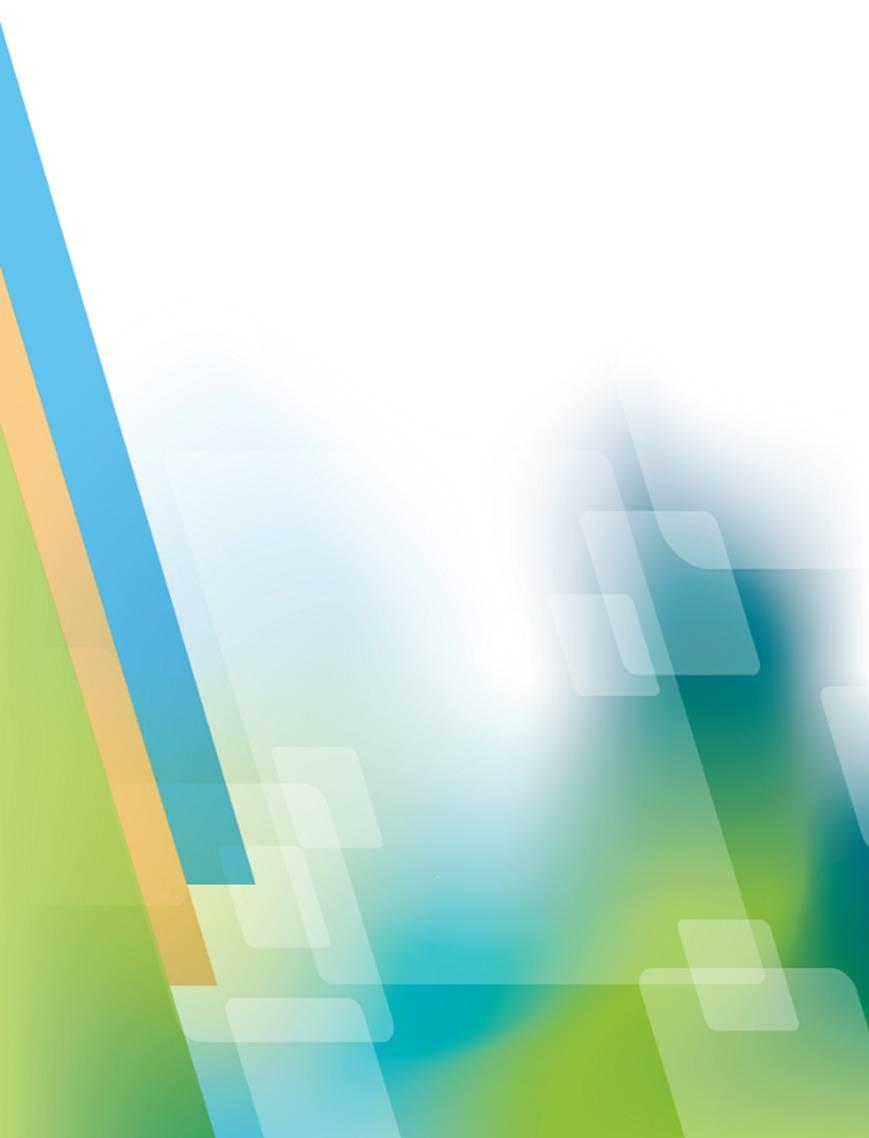 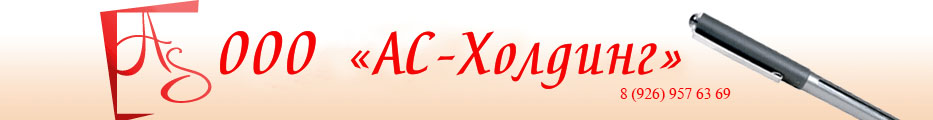 Отчёт по результатам социологического исследования:«О влиянии этноконфессиональных аспектов на формирование радикального мышления и экстремисткой идеологии в молодежной среде»(ГОСУДАРСТВЕННЫЙ КОНТРАКТ № 0310200000321000726_243110)Заказчик:Министерство Республики Северная Осетия-Алания по вопросам национальных отношенийИсполнитель:ООО «АС-Холдинг»г. Москва, 2021ВведениеГруппы, определённые по принципу этнического происхождения, занимают важное место в структуре общества. Национальность – это термин, который означает принадлежность к какой-либо этнической общности. Межнациональные отношения рассматриваются сегодня на двух уровнях – как отношения между двумя нациями-государствами и как отношения различных этнических общностей в рамках одного государства. Единое государство – нация может существовать как результат взаимодействия проживающих на территории государства этнических общностей. Именно поэтому так важно изучать межнациональные отношения внутри государства и отдельных территориальных субъектов.Интересы каждого отдельного этноса имеют двойственную природу. С одной стороны – это сохранение национальной, религиозной и культурной самобытности.С другой стороны – это процессы, которые связаны с взаимодействием с другими культурами, освоение чужой для конкретного этноса культуры. Эти виды взаимодействий связаны с различными формами адаптации представителей малочисленных этносов к доминирующей культуре, что проявляется как на микро-, так и на макроуровне. В процессе межнациональных взаимодействий реализуется такой процесс, как аккультурации, который представляет собой освоение представителями одной культуры особенностей другой культуры. Выделяют 4 формы аккультурации, на основании отношения к старой и новой культуре :- Интеграция – человек осваивает культуру другого этноса, оставаясь при этом представителем собственной культуры, таким образом формируется идентичность с двумя культурами – старой и новой. В СССР и России такой вид аккультурации характерен для многих национальных республик, жители которых, сохраняя свою национальную культуру, осваивали общие культурные ценности. - Ассимиляция - человек осваивает чужую культуру, полностью отказываясь от своей культуры, становится представителем новой культуры. Такой тип аккультурации характерен для представителей различных национальных культур, проживающих в мегаполисах, которые стали частью доминирующей культуры, а об их этническом происхождении напоминает только фамилия.- Маргинализация – человек отказывается от собственной культуры, но при этом не может вписаться в новую культуру, оставаясь как бы «на обочине» жизни. Пример такой аккультурации представляют многие трудовые мигранты в мегаполисах. Для них характерны отказ от собственных культурных норм (например, пьянство, которое запрещает Ислам), при этом - маргинальная занятость, плохое знание языка, незнание норм поведения в обществе, что ведёт к преградам в общении с местными жителями.- Сегрегация – отказ от освоения доминирующей культуры, приводящий к созданию национальных анклавов. В странах Запада такие примеры можно увидеть в районах и городах, заселённых мигрантами, которые боится посещать даже полиция. Анклавы могут выдвигать требования об отделении территории от принимающего государства, введения шариатского права и т.д. Этническая толерантность понимается как отсутствие негативного отношения и наличие позитивного образа иной этнической культуры при сохранении позитивного восприятия своей собственной. Это «позиция принятия других такими, какие они есть, и готовность взаимодействовать с ними», которое также может определяться как «явление социальной перцепции. отсутствие негативного отношения к иной этнической культуре, а точнее - наличие позитивного образа» либо «феноменологическая репрезентация позитивной этнической идентичности в сфере жизнедеятельности человека в полиэтническом пространстве» .Следует отметить, что толерантность воспринимается некоторыми учёными исключительно как положительное явление, так, например, Т.В. Ловягина отмечает, что толерантность «предполагает не просто принятие другого этноса таким, какой он есть, а избирательное отношение к иному этносу и его представителям. Она предполагает готовность к культурному взаимообмену и взаимообогащению, способность к постижению ментальности другого этноса, нейтрализацию негативных комплексов в поведении его представителя без унижения его личного и социального достоинства, установку на взаимоуважительный диалог». Однако такой взгляд на проблему толерантности не является единственным. Так, например, А.В. Лекторский выделял 4 формы толерантности:«толерантность как безразличие» «толерантность как невозможность взаимопонимания», «толерантность как снисхождение»«терпимость как расширение собственного опыта и критический диалог»Первая форма толерантности ведёт к национальной сегрегации, вторая и третья форма приводят к накоплению недовольства, которое может спровоцировать взрыв. И только четвёртая форма способствует обогащению культурного опыта, улучшению взаимодействий культур. Глава 1. Программа исследования. Целевые установки исследованияЦель исследования: Своевременное выявление причин и условий, способствующих возникновению конфликтов и конфликтных ситуаций в сфере межнациональных и этноконфессиональных отношений в Республике Северная Осетия-Алания.Задачи исследования:наблюдение, изучение и сбор объективной информации о влиянии этноконфессиональных факторов на формирование радикального мышления и экстремистской идеологии в молодежной среде Республике Северная Осетия-Алания;системный анализ и оценка получаемой информации; своевременное выявление причин и условий, способствующих формированию социальной базы, радикализма и экстремизма в молодежной среде;обоснование предложений и рекомендаций по планированию и реализации неотложных и долгосрочных мероприятий по устранению причин и условий, оказывающих дестабилизирующее влияние на обстановку в Республике Северная Осетия-Алания и способствующих угрозаобразующим, экстремистским проявлениям.Объект исследования: общественное мнение о сфере межнациональных и этноконфессиональных отношений в Республике Северная Осетия-Алания.Предмет исследования: причины и условия, способствующие возникновению конфликтов и конфликтных ситуаций в сфере межнациональных и этноконфессиональных отношений в Республике Северная Осетия-Алания.Методика проведения исследованияДо начала работ по сбору социологических данных по анкете, согласованной с Заказчиком, Исполнитель обязан провести инструктаж или серию инструктажей всех задействованных интервьюеров (лиц, привлеченных для непосредственного сбора данных методом формализованного интервью по анкете). Исполнителю необходимо в письменном виде оповестить Заказчика о месте и времени проведения инструктажа или инструктаже интервьюеров не позднее, чем за 12 часов до начала, а также обеспечить возможность присутствия представителей Заказчика на инструктажах. В ходе инструктажа все интервьюеры, задействованные в работах по опросу граждан в РСО-Алания по анкете, должны быть под роспись ознакомлены с требованиями качества, изложенными в настоящем техническом задании (пунктах 6,7,8). В случае необходимости также могут быть проведены тренинги по технике опроса, заполнению маршрутного листа, работе с выборкой. При проведении опроса Исполнитель получает информацию методом прямого (личного) формализованного интервью по месту жительства респондента исключительно по анкете. Не допускается одновременное использование иных анкет (составленных другими юридическими и/или физическими лицами) в процессе опроса граждан по заданию Заказчика. Исполнителю необходимо в письменном виде оповестить Заказчика о месте и времени проведения каждого опроса не позднее, чем за 12 часов до начала, а также обеспечить возможность присутствия представителей Заказчика на опросе. Сеть интервьюеров, задействованных Исполнителем в социологическом опросе, будет представлена на 80% людьми с базовым социологическим образованием (высшим или незаконченным высшим) и 10% - жителями тех муниципальных образований, в которых проводится опрос. Для подтверждения данной профессиональной и территориальной принадлежности по каждому интервьюеру предоставляются ксерокопии дипломов или зачетных книжек и паспортов с пропиской.  Для фиксации проведенных интервью Исполнитель обязуется обеспечить корректное заполнение каждого маршрутного листа социологического исследования. Маршрутные листы разрабатываются Исполнителем и согласовываются с Заказчиком в течение 10 (десяти) дней с момента заключения Государственного контракта.Каждый маршрутный лист состоит из 4 (четырех) частей:Реквизитная часть – номер маршрута, название населенного пункта опроса, адреса проведения исследования (улицы, многоквартирного дома), дата и время опроса.Квотное задание – количество подлежащих опросу респондентов в каждой из четырех половозрастных групп: молодежь 14-35 лет, мужчины 35-45 года и женщины 35-45 года для оценочных суждений. Объем общей выборочной совокупности для проведения социологического опроса в рамках исполнения контракта 600 респондентов. В том числе до 15 человек из числа экспертного сообщества.Перечень причин недостижимости респондентов – таблица с указанием причин, которые будет проставлены в маршрутном листе (причина недостижимости) (заполняется Исполнителем) в случае, если в соответствии с методикой исследования интервью должно было состояться, но не было проведено.Выборка исследованияТерриториальная и половозрастная структура выборкиКвотное задание – количество подлежащих опросу респондентов в каждой из четырех половозрастных групп: молодежь 14-35 лет, мужчины 35-45 года и женщины 35-45 года для оценочных суждений. Объем общей выборочной совокупности для проведения социологического опроса в рамках исполнения контракта 600 респондентов. В том числе до 15 человек из числа экспертного сообщества.Отбор респондентов на маршрутеВ одном домохозяйстве опрашивается только один человек. В случае, если в одном домохозяйстве по половозрастным и другим критериям отбора, указанным в п.9, для опроса подходят несколько респондентов, то опрашивается тот, у кого дата следующего дня рождения наиболее приближена к дате проведения опроса.Отбор респондентов в домохозяйствах осуществляется в соответствии с маршрутным листом. В рамках настоящего исследования под домохозяйством понимается квартира в многоквартирном доме или дом индивидуальной застройки (в котором проживает одна или несколько семей).Движение по маршруту начинается с дома, указанного Заказчиком в маршрутном листе. Если в маршрутном листе не указаны номера домов для опроса, Исполнитель начинает работу по маршруту с дома №1 на указанных улицах. Если в первом домохозяйстве на улице не удалось взять интервью, необходимо перейти в следующее по порядку домохозяйство. Если в домохозяйстве удалось опросить респондента, то следующее домохозяйство вычисляется прибавлением «шага выборки». В домах индивидуальной застройки «шаг выборки» составляет 3 (это число прибавляется к номеру дома для вычисления следующего).В многоквартирных благоустроенных домах этажностью от 1 до 3 этажей «шаг выборки» составляет 3 (это число прибавляется к номеру квартиры для вычисления следующей). Например, после проведения опроса респондента в квартире номер 1 следующей квартирой для опроса в соответствии с шагом для 1-3 этажных домов будет являться квартира номер 4. Если в выбранной квартире интервью не состоялось, необходимо совершить переход к следующей по порядку номеров квартире, до тех пор, пока не удастся взять интервью у нужного по квоте респондента. Только после этого совершается «шаг выборки».В 4 и 5-тиэтажных домах «шаг выборки» составляет 5. Отбор респондентов начинается с квартиры №5 в доме, указанного в маршрутном листе, следующая квартира вычисляется прибавлением числа 5.В 6-этажных и более этажных домах «шаг выборки» составляет 7. Отбор респондентов начинается с квартиры №7 в доме, указанного в маршрутном листе, следующая квартира вычисляется прибавлением числа 7.Запрещается при отборе домохозяйств нарушать «шаг выборки». В случае если опрос в домохозяйстве был произведен с нарушением «шага выборки», интервью признается недействительным и подлежит исключению из маршрутного листа. В случае, если после проведения опроса в домах по списку маршрутного листа не удалось провести необходимого количества интервью, Исполнитель имеет право обратиться в письменном виде к Заказчику с просьбой предоставить дополнительные адреса. Для опроса в муниципальных районах (районных центрах и сельских поселениях) Заказчик передает Исполнителю маршрутные листы без указания конкретных адресов для опроса. При проведении опроса в муниципальных районах Исполнитель выбирает домохозяйства для опроса, руководствуясь следующими правилами:1. В случае, если в маршрутном листе указаны улицы, но не указан перечень конкретных адресов опроса, домохозяйства для опроса отбираются по принципу нахождения на улицах, указанных в маршрутном листе. Опрос производится в соответствии с «шагом выборки» по выбранной улице последовательно от домохозяйства к домохозяйству.2. Опрос проводится на нечетной и четной сторонах улиц, проходящих через все поселение или большую его часть (вне зависимости от типа застройки, прерывистого характера застройки).3. В случае, если в маршрутном листе не указан перечень улиц для опроса, опрос проводится как в домохозяйствах центральной части городского / сельского поселения (т.е. находящихся на расстоянии 500 метров от здания администрации местного самоуправления \ префектуры, так и в домохозяйствах «периферийной» части городского поселения (т.е. находящихся на расстоянии 500 метров от здания администрации местного самоуправления \ префектуры)4.  В случае, если в маршрутном листе не указан перечень улиц для опроса, в «периферийной» части городского поселения должен быть произведен опрос не менее, чем по одному маршрутному листу.5. Не допускается опрос домохозяйств, находящихся на одной улице, в нескольких (2 и более) маршрутных листах. Таким образом, если в поселении предусмотрен опрос по 4 маршрутным листам, то он должен быть произведен по 4 (или более) разным улицам. Домохозяйства, находящиеся на одной улице, в разных маршрутных листах значиться не могут. В случае, если домохозяйство имеет адреса по двум улицам и на каждой из них проводится опрос, то такое домохозяйство пропускается в обоих маршрутных листах, а его жильцы не опрашиваются.6. Не могут принимать участие в опросе приехавшие на время родственники, друзья, знакомые, соседи, а также лица, находящиеся в состоянии алкогольного, наркотического опьянения, недееспособные. 7. При проведении интервью не допускается «помощь» со стороны родственников или других посторонних лиц, интервью должны быть проведены исключительно один на один с респондентом. 8. Анкетирование проводится в форме устного интервью. Не допускается в процессе интервьюирования самостоятельное заполнение респондентом бланка анкеты. Также не допускается передача анкеты или ее пустого образца в руки респондента для заполнения или ответов на вопросы.9. При проведении интервью не допускается опрос через закрытую дверь, домофон, по телефону, посредством сети Интернет.Заполнение анкетАнкета для массового опроса разрабатывается Исполнителем в одном варианте и согласовывается с Заказчиком в течение 10 (десяти) дней после заключения Государственного контракта. Гайд для экспертного опроса разрабатывается Исполнителем в одном варианте и согласовывается с Заказчиком в течение 10 (десяти) дней после заключения Государственного контракта.Исполнитель обязуется обеспечить полное и корректное заполнение анкеты социологического исследования непосредственно во время проведения, прямого формализованного интервью по месту жительства респондента. Анкета заполняется только синей ручкой (гелевой или шариковой). Варианты ответов, выбранные респондентами, обводятся кружком. В вопросах, оформленных в табличной форме, ответы отмечаются четкими однозначными знаками (галочкой, крестом) аккуратно в границах соответствующих ячеек.В случае, когда интервьюер записывает вариант ответа прописью (например, в графу «другое»), он обязан писать разборчиво и не сокращая (кроме случаев, когда сокращения являются общепринятыми).Заполненными с нарушениями являются анкеты: Которые были заполнены собственноручно респондентом. В которых была нарушена последовательность вопросов. В которых заданы не все вопросы, отсутствует или некорректно поставлена отметка об ответе респондента.В которых отмечено большее количество вариантов, чем это предусмотрено в анкете в формулировке вопроса или пояснении после формулировки.В которых отсутствует точный адрес (название населенного пункта, улица, номер дома и/или квартиры) проведения опроса.В которых отсутствует контактный номер телефона (при превышении установленной в п.8 допустимой численности анкет без телефона).В которых представлены некорректные сведения о респонденте на момент опроса (изменен пол и/или возраст, и/или образование, и/или сфера деятельности, и/или адрес опроса респондента, и/или телефона респондента т.п.).Собранные с нарушением «шага выборки». В которых был сфальсифицирован факт проведения опроса респондента. Анкета признается некорректной и не засчитывается Заказчиком, если в ней обнаружено хотя бы одно из вышеперечисленных нарушений.Ввод и обработка данных Весь массив данных, представленных в анкетах должен пройти соответствующие подготовительные процедуры (определение структуры данных).Исполнитель осуществляет обработку полученных первичных данных, формирование сводных массивов, контроль качества ввода данных. Для обработки данных персонального опроса должны быть использованы: простая и комбинированная группировка данных с представлением данных в виде таблиц и графиков, в том числе при оценке одномерных распределений — в виде гистограмм / круговых диаграмм / полигонов, а при оценке двухмерных распределений — коробчатых диаграмм; расчет статистики хи-квадрат с оценкой статистически значимых стандартизованных остатков, соответствующие виды анализа при обнаружении исследователями оптимальных моделей решения соответствующих аналитических задач).Обработку данных Исполнитель осуществляет с помощью программы SPSS.Осуществить мониторинг интернет ресурсов на предмет их влияния на формирование радикального мышления и экстремистской идеологии в молодежной среде Республике Северная Осетия-Алания. Требования к подготовке и написанию аналитического отчета по исследованиюРезультаты исследования должны быть представлены в форме аналитического отчета, итоговой аналитической записки и презентации. Исполнитель осуществляет подготовку аналитического отчета по результатам проведенного исследования. Подготовка аналитического отчета по результатам исследования должна осуществляться рабочей группой, в состав которой должны входить: доктора или кандидаты наук в области социологии или политологии (2 человек), специалисты, имеющие опыт работы проведения эмпирических социологических исследований 3 лет.Отчет будет представлен в электронном и печатном виде и содержать результаты исследования, их интерпретацию, состояние и прогноз, рекомендации и предложения.Содержание отчета будет  внятным, логически последовательным, содержательно определенным, аргументированным и не допускающим различного понимания и толкования; текст иллюстрирован схемами, таблицами, диаграммами.Аналитический отчет должен быть структурированным, с наличием ясной причинно-следственной связи, характеризоваться конкретностью изложения, отвечать новейшим теоретико-практическим подходам к рассматриваемой сфере. Аналитический отчет будет содержать 30 страниц (формат А4, шрифт 14 Times New Roman, одинарный междустрочный интервал). Структура отчетов будет соответствовать решаемым исследователями аналитическим задачам. Аналитическая записка (объем —8 страниц), должна содержать общие выводы и рекомендации по всему исследованию. Презентация исследования будет содержать 10 слайдов, кратко, емко и логично объяснять выявленные закономерности, иметь визуальное сопровождение выводов.Глава 2. Результаты массового опроса (количественное исследование): описание и интерпретация полученных данных. Анализ конфессиональных особенностей жителей РСО-АланииАнализ   распространённости религиозных конфессий выявил большое конфессиональное разнообразие среди жителей  республики. Наибольшая доля   жителей РСО-Алании исповедуют православие (34%). Далее следует ислам (20%). Третье место делят  протестанты, атеисты  и представители  традиционной веря осетин (по 12%). Другие религии исповедуют 4% опрошенных. При этом православие наиболее распространено в Моздокском района (60%).  Ислам чаще всего исповедуют в Ирафском и Дигорском районах. Протестантизм встречается в Иристонском районе г Владикавказа и правобережном районе. Традиционная вера осетин чаще всего встречается в Ирафском районе.При этом показательно, что  около 27% опрошенных никогда не ходят в храм и не совершает молитв. 23%  посещали храм всего несколько раз в жизни, а 17% - почти никогда не молились.    Около четверти опрошенных (26%),  ходят в храм как минимум 1 раз в неделю, а  совершает молитвы с той же частой – 30% опрошенных. 11% и 13% соответственно посещают храм  либо молятся 2-3 раза в месяц, и 14% и 13% - несколько раз в год.Анализ по  группам показал, что наиболее часто совершают молитвы протестанты 10% из них это делают каждый день и 78% -не реже 1 раза в неделю.  Данная группа посещает храм также чаще других – 87% делают это чаще 1 раза в неделю. Православные и мусульмане посещают храм и совершают молитвы не  слишком часто.Особенности этноконфессиональных отношенийОтношения между людьми  различных конфессий оцениваются как благоприятные  (57%) либо нейтральные (20%). Таким образом, 77% дают неотрицательную оценку этноконфессиональным отношениям.  Доля неблагоприятных оценок составила только 1%, и 22% затруднились с ответом.С точки зрения участников количественного опроса,  динамика этноконфессиональных отношений в ближайшем будущем будет  либо отсутствовать, либо носить  амбивалентный характер. На ближайшие 2 года, 67% дают нейтральный, а 19% - амбивалентный прогноз. На ближайшие 10 лет -33% и 47% соответственно. Доля благоприятных прогнозов составила 12% в 2-3 летней перспективе и 19% - в 10-летней перспективе. Доля негативных прогнозов очень  невелика и составляет  2% и 1% соответственно. Таким образом, в целом сохраняется баланс в сторону оптимизма. Благоприятные отношения в текущем периоде наиболее часто отмечаются в Кировском, Моздокском  районах и Затеречном районе г. Владикавказа. Преобладание позитивных оценок  также отмечается в Правобережном районе и Иристонском районе г. Владикавказа. Значительных улучшений в отдалённом будущем чаще всего  ждут в Правобережном и Пригородном районах Большинство опрошенных считает серьёзные конфликты в месте своего проживания либо невозможными, либо маловероятными. Только 7% допускает такую возможность. При этом. Если конфликты всё-таки произойдёт, то они могут произойти всего по 2 линиям:Этническая линия – конфликт между осетинами и ингушами.Конфессиональная линия – конфликт православных и мусульман.Вопрос о причинах   межконфессиональных конфликтах  косвенно  показывает уровень межконфессиональной напряжённости:  при отсутствии такой напряжённости,  чаще выбираются  ответы,  которые не соотносятся  с национальностью и религией конфликтующих. При наличии напряжённости,  эти различия, напротив, выходят на первый план.  В данном исследовании  в качестве основных причин респонденты называли агрессивность отдельных групп и лиц (47%), плохое материальное положение (38%), культурные отличия (33%) и бытовые конфликты (32%). Из перечисленных ответов только  культурные  отличия опосредованно соотносятся с религиозной принадлежностью. Следовательно, проведённое исследование показывает достаточно невысокий уровень межконфессиональной напряжённости. На вопрос о симпатиях к  какой-либо религии,  30% ответили, что им одинаково симпатичны люди всех религий. Ещё 48% затруднились ответить – как правило, респонденты, выражающие данную позицию,  вырабатывают отношение к людям вне зависимости от религии. Лишь 14% отметили, что  испытывают симпатию к каким-либо религиям выборочно. 7% не испытывают симпатию ни  к какой религии. На вопрос об антипатиях к  какой-либо религии,  67% ответили, что не испытывают неприязнь ни к какой религии. Ещё 21% затруднились ответить. Лишь 12% отметили, что  испытывают неприязнь к одной или более религий. Особенности  межэтнических отношений оценивались по шкале Богардуса: респондентам задавался вопрос о том,   как  принять представителя   каждой из национальных групп: от  принятия как  члена семьи до полного неприятия.Как показывают данные опроса,  доля респондентов, которые готовы принять  представителя той или иной национальности как близкого родственника примерно соответствует  присутствию этой национальности в выборке ( за исключением евреев, которые в выборке практически отсутствуют, но родственные отношения с ними иметь готовы 6%).  Такие результаты  косвенно свидетельствуют  об обособленности проживания людей разных национальностей – они могут жить рядом, иметь хорошие отношения, но   не готовы принять представителя другой национальности в круг родственников.Готовность принять представителя той или иной национальности  в ближний круг (семья, друзья, коллеги, соседи)  также довольно ограничена. Доля опрошенных, готовых принять в свой круг общения осетин, составляет 92%, русских 66%. Для представителей других национальностей – эта доля составляет  менее половины. При этом грузин, евреев, чеченцев, армян  и турков-месхетинцев  респонденты готовы принимать хотя бы как жителей своего города или села. А вот кумыков, азербайджанцев, казахов, ингушей, таджиков и узбеков – только как гостей  или туристов. Большинство опрошенных не готовы ни в каком качестве принимать цыган. В таблице показана готовность представителей наиболее крупных национальных групп (в  верхней строке) принимать представителей других национальностей  в виде среднего значения по шкале Богардуса. Таким образом можно отметить, что отношения между представителями этносов в РСО-Алании не конфликтные, но при этом присутствует выраженная степень обособленности, которая выражается в неготовности строить с представителями других национальностей ( кроме русских и осетин)  близкие взаимоотношения.Деятельность органов власти РСО-Алании в сфере этноконфессиональных отношенийИнформированность о деятельности органов власти РСО-Алании об этноконфессиональной политике  органов государственной власти и местных администраций находится на  уровне четверти населения (26%). Из них 4%  считают  себя хорошо информированными, и 22% информированными лишь отчасти. 33% признают себя плохо информированными  41% - затруднились с ответом.Уровень информированности по районам отражён в таблице. Наиболее высокий уровень отмечается в Иристонском, Пригородном и Затеречном районах. На вопрос; «Скажите, что именно Вы знаете о политике в сфере межнациональных и межконфессиональных отношений» респонденты дали следующие ответы:Положительную оценку деятельности  органов власти в сфере этноконфессиональных отношений дают 51%  опрошенных. Из них 30%  дают уверенно положительные оценки,  21% - скорее положительные. Отрицательные оценки высказали 75 опрошенных. 42%  затруднились оценить. По количеству положительных оценок, лидирует Кировский  (86%)и Моздокский (82%) районы. Наименьшую долю положительных оценок получили  органы власти Ардонского (9%) и Ирафского (14%) района. На вопрос: «В чём, на Ваш взгляд, выражаются положительные стороны деятельности органов исполнительной власти и местных администраций РСО-Алании в сфере межконфессиональных отношений?» респонденты дали следующие ответы:На вопрос: «В чём, на Ваш взгляд, выражаются отрицательные стороны деятельности органов исполнительной власти и местных администраций РСО-Алания в сфере межконфессиональных отношений?»- респонденты отметли практически единственный  вариант – бездействие, отсутствие работы. Однако,   данный ответ дали лишь единицы, остальные не смогли  найти отрицательные стороны.На вопрос: «Какие конкретные проводимые в республике мероприятия, посвящённые профилактике экстремизма, улучшению отношений между людьми разных национальностей и религий, вы знаете?» респонденты дали следующие ответы:На вопрос «Как Вы считаете, что могли бы сделать власти РСО-Алания, чтобы улучшить  ситуацию между людьми разных религий в республике?» - респонденты предложили ряд возможных мероприятий: Отношение населения к экстремизму и терроризмуРеспонденты выделяют  несколько почти разнозначных для них причин участия в террористической деятельности. Психические травмы и отклонения толкают на преступление по мнению 21% опрошенных, по 19%  респондентов считают, что виноваты финансовые проблемы либо влияние религиозных течений. 16% респондентов  считают основными  идеологические мотивы.Значительная часть респондентов (45%)  затрудняются оценить  уровень защищённости своего населённого пункта от влияния террористических идей. Полностью либо в большой степени защищёнными   считают свой населённый пункт   16% опрошенных. Ещё 14% считают его частично защищённым. Четверть респондентов   отмечают, по их мнению абсолютную незащищённость.При этом  наибольший уровень защищённости отмечают жители Северо-Западного района г. Владикавказа (44%). Наибольшее количество респондентов, ощущающих себя незащищёнными, отмечается в Алагирском  и правобережном районах (45% и 42%).  Наиболее  востребованным каналом распространения информации  об участии в террористических группах является сеть «Интернет» - её отметили 40% опрошенных. На втором месте – религиозные наставники (20%). Остальные способы отмечали менее 10% респондентов.Правдивую картину того, что происходит в регионе, даёт, по мнению опрошенных, также интернет (33%). На втором месте -  печатные издания (29%). И лишь третье место занимают телевизионные каналы (12%). Ответственность за  борьбу с распространением идеологии терроризма опрошенные прежде всего возлагают на федеральные органы власти (26%), на втором месте – ФСБ и спецслужбы (25%),  далее с большим отрывом следуют   политические лидеры (12%), региональные и местные власти (10%), полиция (9%), религиозные деятели (8%).С точки зрения респондентов, факторами, которые могут снижать эффективность противодействия  идеологии терроризма, могут выступать  коррупция (45%) в меньшей степени – уровень квалификации органов местной власти и правоохранительных органов (26%),  а также массовая апатия населения (13%). Выделено 3 фактора, которые могут  снизить возможность привлечения молодёжи в террористические организации: это ведение контрпропаганды на страницах книг, газет и журналов (25%), выступления религиозных лидеров (22%)  и деятельность общественных организаций (22%). Половина  опрошенных (49%) настроена непримиримо по отношению к и  считает, что террористов надо уничтожать. 13% выступают за профилактику и привлечение населения к мерам по борьбе с терроризмом. 31 считают, что нужно проводить мониторинг. Сторонников компромиссов и переговоров с террористами – только 7%. По поводу искоренения терроризма, мнения опрошенных разделились: 52% опрошенных считают, что  терроризм скорее или точно не искореним. 28%  считают терроризм вполне искоренимым. Эти результаты подтверждают версию о наличии у жителей РСО-Алании посттравматического синдрома как следствие событий в Беслане. При том, что  родственникам пострадавших свидетелям трагедии была оказана психологическая помощь – люди, которые оказались в роли сторонних наблюдателей   тоже были травмированы. Огни боятся того, что нечто подобное может произойти и в их городе с их детьми, и не всегда этот страх отражает реальное положение дел.Портрет респондентаГлава 3. Результаты экспертного опроса (качественное исследование): описание и интерпретация полученных данных. Проблемное поле, основные линии сравненияЭксперты в значительной степени склонны отмечать перемены к лучшему за последние годы в  РСО –  Алании. В то же время, эти  улучшения в настоящее время нивелируются  пандемией коронавируса.Все работают, получают заработную плату, государственная структура работает четко слаженно. Если сравнить с прошлыми годами, конечно лучше, тогда была полная анархия.Во-первых у нас произошла смена власти, один руководитель поменялся на другой, в принципе, предыдущий был тоже неплохой, что-то пытался сделать, решить какие-то социальные вопросы или привлечь инвесторов в регион. Нынешний регион чуть-чуть смещает свой угол зрения, но это тоже продолжает развивать по линии здравоохранения, социального обеспечения населения.В связи  с пандемией, в связи с введенными ограничениями конечно есть заметные ухудшения в социально-экономической сфере.   Вот, но не более того. Если касается может быть каких-то там вопросов социально-культурного развития республики , то только если какие –то ограничения экономические  ограничения повлияли. Особо таких каких-то может быть скажем политических волнений, такого ничего нет, общественных волнений ничего такого нет.В то же время, на данный момент остаётся нерешённой часть  проблем. Во-первых, это проблема безработицы. Эксперты также отмечают проблему плохих дорог и  низкую доступность медицинских услуг. Есть проблема – это дороги, постоянно дороги делают, все равно остаются дыры и когда делают дороги пробки образуются.Также хотелось отметить проблему больниц, тяжело туда попасть особенно в эпидемию.Рабочие места чтоб появились, хотя властными структурами делаются многое, сейчас идет активное строительство дорог, граждане очень благодарны властным структурам что по всей республике появились хорошие качественные дороги. В городе Владикавказе отремонтированы все тротуары.В отношении проблем этноконфессиональной сферы большинство  экспертов считает, что такие проблемы слабо выражены либо просто отсутствуют. В сфере национальных взаимоотношений, но никаких проблем я бы не выделила, все нормально, у них национальное культурное общество. Греческое, Армянское, все они функционируют, всем уделяют должное внимание со стороны правительства республики, президента. Все стабильно. Существенных проблем нет, мелкие проблемы - и то, не в межнациональном плане. Все стабильно, я не сталкивалась с дискриминацией, с проявлениями национализма, экстремизма. Слава Богу.Однако некоторые эксперты считают, что в определённой степени этноконфессиональные проблемы в республике всё же присутствуют. Они выражаются в следующем: Прежде всего  влияние соседних территорий, причём  в ряде случаев связанное с распространением  угроз экстремизма.Важным проблемным фактором является миграция,  которая в том числе осложняет для местных жителей ситуацию с занятостью.Ситуацию также осложняет этническая преступностьЭто касается, в том числе, и вопросов снижения напряженности экстремистских и межнациональных. Второе: регулирование потоков миграционных, очень важная история.  Как въезд, так и выезд. Третье, я бы сказал, обеспечение стабильности во всём Северном Кавказе и в Осетии тоже.Когда одни представители одной группы, скажем так, нарушают интересы другой группы, влезают на их территорию. Так скажем потребляют, верхушка так полагаю. Мы религиозный конфликт обсуждаем? Верхушка вот этих вот организаций религиозных, она начинает, сферу влияния себе больше иметь, и как бы, и влезают в обычную жизнь людей в мирскую если так можно сказать.Отношение к протестным акциямПри этом в качестве фактора напряжённости  эксперты выделяют особенности политической ситуации, в ом числе – связь с коронавирусными ограничениями. Высказать позицию –  внешне типа дают возможность, а на самом деле прессуют всеми законами, чтобы люди максимально были в рамках системы. Не дают возможность самовыражаться, проявлять инициативу, недовольны если у человека есть своё мнение в финансовом плане тоже, но это всё взаимосвязано .Для нейтрализации этого фактора  эксперты говорят о необходимости наличия   канала обратной связи и  возможности высказывания своего мнения.К сожалению, я вижу тут два пути. Один  который  сама власть начинает изменять свою позицию, становится более отзывчивой, обратную связь даёт народу. К сожалению испокон веков это большая редкость, чтобы такая ясность была.. А второй вариант –  это когда на теле прыщ, так я вам фигурально скажу, созревает и у него есть определённые пределы, когда он большой появился ,происходит  неприятная ситуация и нарыв ,когда, метафору такую проведу ,происходит нагноение и  в неподходящее время, место и обстоятельства он вскрывается, это тяжелая форма проявления.В то же время, в регионе в целом не отмечается какого-либо значительного протестного потенциала.Пока все спокойно, это может быть в форме митинга. Темы могут быть политические, пенсии маленькие, уровень жизни. Я бы не стала принимать участие, потому что я женщина. Я думаю что этим должны заниматься мужчины и отстаивать права. Если эти акции обоснованы то отношусь положительно, если митинги не обоснованы отношусь плохо.Источники информацииОпрошенные эксперты подтверждают версию о том, что большинство молодых людей получают информацию через сеть Интернет: Взрослое население получает информацию из телевидения, больше из других СМИ официальных, молодежь из социальных сетей. Людей среднего возраста, почему-то это очень странно, не учитывается, получают информацию не из социальных сетей а непосредственно из интернета. То есть не из каких-то там, я не буду называть социальных сетей, а именно вот источники информации интернет. Разные возраста, разные категории населения, получают информацию из разных источников.Интернет, мессенджеры - там очень много блогеров, очень много каналов. Я считаю местные новости, телеканал местный - я считаю его достоверным. А Интернету я, пожалуй, не доверяю. Могу ошибаться, но я доверяю им.Интернет вытеснил все, у людей нет времени смотреть телевизионные программы, хотя телевизионные программы можно через Ютуб посмотреть. В любом случает все это смещается в интернет.ТерроризмПо мнению экспертов, в целом ситуация во Владикавказе достаточно благоприятная с точки зрения угрозы терроризма. Практически отсутствуют межнациональные и межконфессиональные конфликты. Все это искусственно созданное. Основой любого конфликта является социальный аспект, если человеку нечего кушать, если у него нет работы, то само собой он возмущен и кого-то обвиняет. А пока в Северной Осетии базары работают, с голода ни кто не умирает, у каждого есть что позавтракать, пообедать, поужинать, а раз так – то конфликтов нет.То что у нас вообще народ осетины такой толерантный, они относятся ко всем остальным народностям очень хорошо, то есть ни в плане работы, ни в плане соседства ничего такого у нас нету.Первоначально конфликты – это все-таки национальность. Так было ранее, но сейчас в Алании нет таких конфликтов, хотя у нас многонациональная республика. И наверное вероисповедание можно выделить, но сейчас тоже этот момент важен, в нашей республике живут христиане и мусульмане и католики живут достаточно мирно.Ряд экспертов допускает  проникновение террористической угрозы из сопредельных регионов, однако подчёркивают, что спецслужбы, а также инфе организации, могут данные угрозы предотвратить:У  нас очень хорошо работают общественные межнациональные организации и межрелигиозные. Очень хорошо работают и очень грамотно работают и очень хорошо работают службы безопасности. Но республика окружена,  скажем,  такими  регионами , где проявление экстремизма, терроризма и не исключено что из вне может быть оказано влияние на жителей республикиПо мнению экспертов , экстремистские группировки часто прибегают к технологиям «зомбирования», но при этом пользуются также  плохим материальным положением  молодых людей:Во-первых, я как педагог, скажу, обрести соратников, стать частью какой-то группы. Для молодых это очень больной вопрос. Второе – это стремление распространить свою веру.Думаю сюда можно добавить нищету и малообразованность. Часто зомбируют несовершеннолетних детей средства массовой информации и интернет, СМИ само по себе это хорошо, но просто есть такие каналы, которые открыты и на них специально зомбируют. Надо закрывать эти каналы и следить за тем чтобы их выявить и пресечь.Глава 4. Результаты анализа интернет-ресурсов В процессе анализа интернет-ресурсов были отобраны  20 блогов  жителей РСО-Алании, в  которых  так или иначе обсуждалась общественно-политическая тематика (Facebook, Instagram, Телеграмм, Вконтакте и др.)Были выявлены следующие тенденции:Достаточно высокая степень этнической  и религиозной толерантности. Блогеры  с уважением воспринимают  национальные традиции,  религиозные верования. Религиозная ситуация оценивается в целом как благоприятная. На территории РСО-Алания одной из важных особенностей религиозной ситуации является соотношение Православия, Ислама и традиционных верований осетин. По мнению религиоведов, и христианство, и Ислам коснулись осетин в достаточной степени поверхностно. Религиозность осетин часто является синкретичной, содержащей в себе признаки, например, христианства, но при этом опирающейся на древние верования.  Встреченные прогнозы развития ситуации дают возможность прийти к выводу о том, что подавляющее большинство блогеров не видят оснований для изменений  в ближайшее время. Часть экспертов прогнозирует улучшения, связанные со снятием эпидемических ограничений. Стоит отметить высокую важность экономического фактора. По сути сложное материальное положение приводит людей к стрессовым агрессивным реакциям, которые выливаются в то числе в межрелигиозные распри.Актуальной является тема политических протестов. В настоящее время драйвером  данной темы является положение оперного певца Вадима Чельдиева,  в отношении которого в данный момент расследуется  дело о  несанкционированных митингов. При  этом сама   причина митингов (противоэпидемические ограничения) ушла на второй план, но ряд  жителей  города возмущены  нахождением в СИЗО известного осетинского оперного певца. ЗаключениеОсновные содержательные выводыЭксперты в значительной степени склонны отмечать перемены к лучшему за последние годы в  РСО –  Алании. В то же время, эти  улучшения в настоящее время нивелируются  пандемией коронавируса. В то же время, на данный момент остаётся нерешённой часть  проблем. Во-первых, это проблема безработицы. Эксперты также отмечают проблему плохих дорог и  низкую доступность медицинских услуг. При этом в качестве фактора напряжённости  эксперты выделяют особенности политической ситуации, в ом числе – связь с коронавирусными ограничениями. Для нейтрализации этого фактора  эксперты говорят о необходимости наличия   канала обратной связи и  возможности высказывания своего мнения.Анализ   распространённости религиозных конфессий выявил большое конфессиональное разнообразие среди жителей  республики. Наибольшая доля   жителей РСО-Алании исповедуют православие (34%). Далее следует ислам (20%). Третье место делят  протестанты, атеисты  и представители  традиционной веря осетин (по 12%). Другие религии исповедуют 4% опрошенных. При этом показательна достаточно низкая религиозность опрошенных: что  около 27% опрошенных никогда не ходят в храм и не совершает молитв. 23%  посещали храм всего несколько раз в жизни, а 17% - почти никогда не молились.   Отношения между людьми  различных конфессий оцениваются как благоприятные  (57%) либо нейтральные (20%). Таким образом, 77% дают неотрицательную оценку этноконфессиональным отношениям.  Доля неблагоприятных оценок составила только 1%, и 22% затруднились с ответом. С точки зрения участников количественного опроса,  динамика этноконфессиональных отношений в ближайшем будущем будет  либо отсутствовать, либо носить  амбивалентный характер. На ближайшие 2 года, 67% дают нейтральный, а 19% - амбивалентный прогноз. На ближайшие 10 лет -33% и 47% соответственно. Доля благоприятных прогнозов составила 12% в 2-3 летней перспективе и 19% - в 10-летней перспективе. Доля негативных прогнозов очень  невелика и составляет  2% и 1% соответственно. Таким образом, в целом сохраняется баланс в сторону оптимизма.Вопрос о причинах   межконфессиональных конфликтах  косвенно  показывает уровень межконфессиональной напряжённости:  при отсутствии такой напряжённости,  чаще выбираются  ответы,  которые не соотносятся  с национальностью и религией конфликтующих. При наличии напряжённости,  эти различия, напротив, выходят на первый план.  В данном исследовании  в качестве основных причин респонденты называли агрессивность отдельных групп и лиц (47%), плохое материальное положение (38%), культурные отличия (33%) и бытовые конфликты (32%). Из перечисленных ответов только  культурные  отличия опосредованно соотносятся с религиозной принадлежностью. Следовательно, проведённое исследование показывает достаточно невысокий уровень межконфессиональной напряжённости.Как показывают данные опроса,  доля респондентов, которые готовы принять  представителя той или иной национальности как близкого родственника примерно соответствует  присутствию этой национальности в выборке ( за исключением евреев, которые в выборке практически отсутствуют, но родственные отношения с ними иметь готовы 6%).  Такие результаты  косвенно свидетельствуют  об обособленности проживания людей разных национальностей – они могут жить рядом, иметь хорошие отношения, но   не готовы принять представителя другой национальности в круг родственников.Готовность принять представителя той или иной национальности  в ближний круг (семья, друзья, коллеги, соседи)  также довольно ограничена. Доля опрошенных, готовых принять в свой круг общения осетин, составляет 92%, русских 66%. Для представителей других национальностей – эта доля составляет  менее половины. При этом грузин, евреев, чеченцев, армян  и турков-месхетинцев  респонденты готовы принимать хотя бы как жителей своего города или села. А вот кумыков, азербайджанцев, казахов, ингушей, таджиков и узбеков – только как гостей  или туристов. Большинство опрошенных не готовы ни в каком качестве принимать цыган.Информированность о деятельности органов власти РСО-Алании об этноконфессиональной политике  органов государственной власти и местных администраций находится на  уровне четверти населения (26%). Из них 4%  считают  себя хорошо информированными, и 22% информированными лишь отчасти. 33% признают себя плохо информированными  41% - затруднились с ответом.Значительная часть респондентов (45%)  затрудняются оценить  уровень защищённости своего населённого пункта от влияния террористических идей. Полностью либо в большой степени защищёнными   считают свой населённый пункт   16% опрошенных. Ещё 14% считают его частично защищённым. Четверть респондентов   отмечают, по их мнению абсолютную незащищённость.Наиболее  востребованным каналом распространения информации  об участии в террористических группах является сеть «Интернет» - её отметили 40% опрошенных. На втором месте – религиозные наставники (20%). Остальные способы отмечали менее 10% респондентов. Двоякость ситуации заключается в том, что  интернет также является для респондентов основным источником правдивой информации о том, что происходит в регионе. Правдивую картину того, что происходит в регионе, даёт, по мнению опрошенных, также интернет (33%). На втором месте -  печатные издания (29%). И лишь третье место занимают телевизионные каналы (12%). Таким образом,  интернет  представляет собой основное «поле битвы» с  идеологией терроризма. Опрошенные эксперты подтверждают версию о том, что большинство молодых людей получают информацию через сеть Интернет. Ответственность за  борьбу с распространением идеологии терроризма опрошенные прежде всего возлагают на федеральные органы власти (26%), на втором месте – ФСБ и спецслужбы (25%),  далее с большим отрывом следуют   политические лидеры (12%), региональные и местные власти (10%), полиция (9%), религиозные деятели (8%).С точки зрения респондентов, факторами, которые могут снижать эффективность противодействия  идеологии терроризма, могут выступать  коррупция (45%) в меньшей степени – уровень квалификации органов местной власти и правоохранительных органов (26%),  а также массовая апатия населения (13%). Выделено 3 фактора, которые могут  снизить возможность привлечения молодёжи в террористические организации: это ведение контрпропаганды на страницах книг, газет и журналов (25%), выступления религиозных лидеров (22%)  и деятельность общественных организаций (22%). Половина  опрошенных (49%) настроена непримиримо по отношению к и  считает, что террористов надо уничтожать. 13% выступают за профилактику и привлечение населения к мерам по борьбе с терроризмом. 31 считают, что нужно проводить мониторинг. Сторонников компромиссов и переговоров с террористами – только 7%. По поводу искоренения терроризма, мнения опрошенных разделились: 52% опрошенных считают, что  терроризм скорее или точно не искореним. 28%  считают терроризм вполне искоренимым. Эти результаты подтверждают версию о наличии у жителей РСО-Алании посттравматического синдрома как следствие событий в Беслане. При том, что  родственникам пострадавших свидетелям трагедии была оказана психологическая помощь – люди, которые оказались в роли сторонних наблюдателей   тоже были травмированы. Огни боятся того, что нечто подобное может произойти и в их городе с их детьми, и не всегда этот страх отражает реальное положение дел.Анализ выявленных в ходе мониторинга условий и факторов, оказывающих дестабилизирующее влияние на обстановку в муниципальном образовании г. Владикавказ Республики Северная Осетия-Алания и способствующих проявлениям терроризма показал следующее: отсутствие деструктивных влияний этноконфессиональных факторов,  присутствует влияние политических факторов, однако они не связаны с террористической угрозой. Опасность террористической угрозы респонденты видят в основном извне, а способ проникновения – сеть Интерне. Оценка динамики развития выявленных условий и факторов, оказывающих дестабилизирующее влияние на обстановку в муниципальном образовании г. Владикавказ Республики Северная Осетия-Алания и способствующих проявлениям терроризма (по сравнению с предыдущим периодом) не проводилась в связи с отсутствием сопоставимых данных предыдущего периода, Выводы по результатам анализа информации о степени угрозы для безопасности населения и инфраструктуры в муниципальном образовании г. Владикавказ Республики Северная Осетия-Алания показали, что объективно, с точки зрения экспертов, безопасность оценивается довольно высоко. Субъективно – респонденты дают амбивалентную оценку,  негативные аспекты которой связаны с пережитым стрессом в период трагедии в Беслане.Предложения по устранению выявленных условий и факторов, оказывающих дестабилизирующее влияние на обстановку в муниципальном образовании г. Владикавказ Республики Северная Осетия-Алания и способствующих проявлениям терроризма.На основании данных исследования были выработаны следующие рекомендации:-	Повышение интенсивности освещения деятельности органов местной власти в СМИ. Особый акцент следует сделать на освещение деятельности в сети Интернет, т.к. это основной источник. Сделать серию программ, посвящённых деятельности органов власти в сфере противодействия экстремизму и терроризму с обязательным размещением в сети интернет.- Проводить по ТВ, сети интернет, встречи с представителями различных конфессий и беседы на тему терроризма.	- Проводить совместные праздники представителей различных конфессий, круглые столы, дискуссии. Расширить практику проведения дискуссий и круглых столов, приглашать к участию школьников и студентов, работающую молодёжь.Заключения относительно поставленных задач•	В рамках первой задачи исследования, проведено наблюдение, изучение и сбор объективной информации о влиянии этноконфессиональных факторов на формирование радикального мышления и экстремистской идеологии в молодежной среде Республике Северная Осетия-Алания;•	Выполнен системный анализ и оценка получаемой информации; своевременное выявление причин и условий, способствующих формированию социальной базы, радикализма и экстремизма в молодежной среде;•	Сформулировано обоснование предложений и рекомендаций по планированию и реализации неотложных и долгосрочных мероприятий по устранению причин и условий, оказывающих дестабилизирующее влияние на обстановку в Республике Северная Осетия-Алания и способствующих угрозаобразующим, экстремистским проявлениям.Возможные направления дальнейших исследований в этой области.- Проведение серии качественных исследований (методом фокус-групп) для выявления глубинных  основ этноконфессиональных отношений.-  Проведение исследования по теме «Диалог власти и общества в аспекте коронавирусных ограничений с целью осмысления роли коронавирусных ограничений в изменении межнациональных и межконфессиональных отношений.Рекомендации по использованию результатов исследования в практической деятельности органов государственного (муниципального) управления.Обеспечить информационное сопровождение комплекса мер в сфере реализации национальной политики в региональных средствах массовой информации в том числе, популяризацию исторического опыта добрососедского сосуществования представителей различных культур и религий в составе РСО-Алании. Особое внимание уделить представителям народов, которые, согласно проведённому исследованию, негативно воспринимаются некоторыми жителями области: представители народов Средней Азии, цыгане. Осуществлять взаимодействие со средствами массовой информации в области оперативного освещения мероприятий, программ и проектов в сфере национальной политики.Активизировать работу в социальных сетях, блогах, популярных общедоступных информационных порталах, форумах и видеохостингах с целью популяризации знаний о народах нашей страны, об исторических примерах дружбы и сотрудничества народов, актуализации информации о выдающихся деятелях разных национальностей, продвижения инициатив по сохранению лучших образцов традиций и культур народов РСО-Алании.Обеспечить реализацию информационных компаний на областном и муниципальном уровнях, использование объектов наружной рекламы и информации, а также рекламной продукции для популяризации мероприятий, направленных на гармонизацию межнациональных и  межконфессиональных  отношений, упрочение общероссийской гражданской идентичности и этнокультурного развитие народов РСО-Алании.Обеспечивать регулярные выступления в средствах массовой информации руководителей органов местного самоуправления, пропагандирующие единство народов РСО-Алании, этнокультурное многообразие и уважительные отношения между народами, осуждающие любые проявления вражды на  расовой, религиозной и национальной почве.Организовать ежегодное участие представителей средств массовой информации   муниципальных образований в областных конкурсах средств массовой информации, направленных на популяризацию культуры межнационального взаимодействия народов РСО-Алании, повышение профессионального уровня подготовки журналистов, работающих в соответствующей тематике.Осуществлять подготовку и распространение материалов разных форматов (статьи, ролики, передачи на радио и телевидении), направленных на профилактику экстремизма на национальной и религиозной почве..Проводить по ТВ, в сети интернет, встречи с представителями различных конфессий и беседы на тему терроризма.	Проводить совместные праздники представителей различных конфессий, круглые столы, дискуссии. Расширить практику проведения дискуссий и круглых столов, приглашать к участию школьников и студентов, работающую молодёжь.ПриложенияАнкетаЗдравствуйте! По заказу Министерства РСО-Алания по вопросам национальных отношений мы проводим опрос, посвященный актуальным проблемам РСО- Алания. Ответьте, пожалуйста, на несколько вопросов нашей анкеты. Это займет несколько минут. Ваше мнение очень важно для нас.ИНТЕРВЬЮЕР, ЗАПИШИТЕ КОД МУНИЦИПАЛЬНОГО ОБРАЗОВАНИЯ И НАИМЕНОВАНИЕ НАСЕЛЁННОГО ПУНКТА:3. Имеете ли Вы постоянную(временную) регистрацию или прописку в ______________ (назовите район/городской округ, в котором проживает респондент)?1. Да		2. Нет	 ЗАВЕРШИТЬ ИНТЕРВЬЮ4. Пол1. Мужской2. Женский5. Сколько полных лет Вам исполнилось? ____________6. Считаете ли Вы себя верующим человеком? Если да, то какую религию Вы исповедуете? Отметьте ответ со слов респондента. ОДИН ОТВЕТ7. Как часто Вы:..? (ИНТЕРВЬЮЕР! Называйте по очереди оба параметра и получите ответ по каждому)8. Как Вы оцениваете отношения между людьми, исповедующими разные религии, в Вашем населенном пункте? Отметьте ответ со слов респондента. ОДИН ОТВЕТ1. Отношения благоприятные2. Отношения нейтральные3. Отношения неблагоприятные, возможны Конфликты4. Затрудняюсь ответить9а. На Ваш взгляд, как будет развиваться ситуация с отношениями между людьми, исповедующими разные религии, в ближайшие 2-3 года?? Отметьте ответ со слов респондента. ОДИН ОТВЕТ1. Отношения значительно улучшатся 2. Отношения незначительно улучшатся3. Отношения останутся без изменений4. Отношения в чём-то улучшатся, в чём-то ухудшатся5. Отношения незначительно ухудшатся6. Отношения значительно ухудшатся9б. На Ваш взгляд, как будет развиваться ситуация с отношениями между людьми, исповедующими разные религии, в ближайшие 10 лет? Отметьте ответ со слов респондента. ОДИН ОТВЕТ1. Отношения значительно улучшатся 2. Отношения незначительно улучшатся3. Отношения останутся без изменений4. Отношения в чём-то улучшатся, в чём-то ухудшатся5. Отношения незначительно ухудшатся6. Отношения значительно ухудшатся9в. По Вашему мнению, какие именно изменения будут происходить в межконфессиональных отношениях в ближайшие годы?10. Как Вы думаете, почему в Вашем Муниципальном Образовании возникают конфликты между людьми разных религий (если они возникают)? Назовите основные причины. Отметьте со слов респондента 3 первые названные им варианта ответа.1. Борьба за экономическое влияние на территории (бизнес, собственность)2. Местному населению не нравится, что приезжают люди  других религий3. Традиционная неприязнь между представителями разных конфессий4. Причина в самих религиях, они несовместимы5. Культурные отличия6. Бытовые конфликты7. Плохое материальное положение людей приводит к высокой агрессивности, направленной, в том числе, на людей другой национальности8. Агрессивность отдельных групп и лиц9. Затрудняюсь ответить10. Другое: _______________________________________________________________________________11. Испытываете ли Вы симпатию к представителям какой-либо религии? Перечислите варианты ответа респонденту.1. Мне одинаково симпатичны люди всех религий2. Испытываю симпатию только к представителям своей религии3. Испытываю симпатию к некоторым религиям, кроме своейНапишите, к представителям каких религий:3.1. __________________________________________3.2. __________________________________________3.3.__________________________________________4. Не испытываю симпатию ни к каким религиям, включая свою5. Затрудняюсь ответить6. Другое: ____________________________________________________________________________________12. Испытываете ли Вы антипатию (неприязнь) к представителям какой-нибудь религии или религиозной организации? Перечислите варианты ответа респонденту.1. Не испытываю антипатию ни к каким религиям. 2. Испытываю антипатию к некоторым религиям. Напишите, к представителям каких религий:2.1. ____________________________________________2.2. ____________________________________________2.3. ____________________________________________3. Испытываю антипатию ко всем религиям, кроме своей4. Испытываю антипатию ко всем религиям, включая свою5. Затрудняюсь ответить6.Другое: ______________________________________________________________________________________13. Скажите, пожалуйста, лично Вы или Ваши знакомые, тоже живущие в ___________ (назовите населенный пункт, где живет респондент), были свидетелями или одной из сторон непонимания, конфликта, каких-либо некорректных действий, адресованных людям как представителям определенной религии?1. Несколько раз за последний год2. Один раз за последний год3. Ни разу за последний год4. Затрудняюсь ответить14. На Ваш взгляд насколько вероятны в районе Вашего проживания массовые конфликты на религиозной почве?  (один вариант ответа)1. Практически невероятны	2. Маловероятны	 3. Вполне возможны 	4. Очень вероятны5. Практически неизбежны15а. Если говорить в целом о вероятности возникновения межнациональных конфликтов– как Вы считаете, между какими группами может возникнуть конфликт?15б. Если говорить в целом о вероятности возникновения межрелигиозных конфликтов– как Вы считаете, между какими группами может возникнуть конфликт?16. А. Для каждой группы из предложенного списка укажите одно утверждение которое может стать завершением следующей фразы: «Для меня лично возможно и желательно принять представителя данной группы…». Это утверждение должно отражать максимальную  приемлемую для Вас степень близости.как близкого родственника (например, партнера по браку, меня или  моих близкий родственников) -1как близкого друга -2как соседа по дому -3как коллегу по работе - 4как жителя моего города, села -5как гостя (туриста) в моём городе, селе - 6Я не хотел бы видеть его в моём городе, селе– 7.17. Оцените, пожалуйста, насколько хорошо Вы информированы о проводимой политике органов государственной власти и местных администраций РСО-Алания, направленной на развитие благоприятных отношений между людьми разных национальностей и религий. Отметьте ответы со слов респондента. ОДИН ОТВЕТ1. Хорошо информирован(а), знаю о предпринимаемых мерахСкажите, что именно Вы знаете о политике в сфере межнациональных и межконфессиональных отношений: ______________________________________________________________________________________________2. Что-то об этом слышал(а), но не помню, что именно3. Плохо информирован(а), ничего не знаю об этом4. Затрудняюсь ответить18. Как Вы оцениваете деятельность органов исполнительной власти РСО-Алания в сфере межконфессиональных отношений и профилактики экстремизма?1. Положительно2. Скорее, положительно3. Скорее, отрицательно4. Крайне отрицательно5. Не могу оценить, ничего не знаю об этой деятельности17а.  В чём, на Ваш взгляд, выражаются положительные стороны деятельности органов исполнительной власти и местных администраций РСО-Алании в сфере межконфессиональных отношений?17б.  В чём, на Ваш взгляд, выражаются отрицательные стороны деятельности органов исполнительной власти и местных администраций РСО-Алания в сфере межконфессиональных отношений?18. Какие конкретные проводимые в республике мероприятия, посвящённые профилактике экстремизма, улучшению отношений между людьми разных национальностей и религий, вы знаете?___________________________________________________________________________________________________________________________________________________________________________________________19. Как Вы считаете, что могли бы сделать власти РСО-Алания, чтобы улучшить  ситуацию между людьми разных религий в республике?__________________________________________________________________________________________________________________________________________________________________________________________20. Каковы, на Ваш взгляд, причины участия человека в экстремистских организациях?Влияние религиозных теченийФинансовые проблемы Психические травмы, отклоненияИдеологические мотивыСтремление избежать уголовной ответственности за совершенные ранее преступления Отомстить за что-то властям или отдельным группам(лицам)ДругоеВ какой мере граждане Вашего населённого пункта защищены от влияния идей, приводящих к террористической деятельностиПолностью защищеныВ большей степени защищеныЧастично защищеныСовершенно не защищеныЗатрудняюсь ответитьКакие каналы распространения информации о возможности участвовать в террористических группах имеют наибольшее воздействие?ИнтернетРелигиозные наставникиДрузья, родственникиСлучайные знакомыеКниги, журналы, брошюрыЗарубежные(Российские) учебные заведенияДругоеКакие источники информации дают правдивую картину того, что происходит в регионе, городе?ИнтернетЦентральные или местные газеты и журналыФедеральные или местные каналы ТВЗарубежные СМИЗарубежные теле- и радиоканалыДругоеКто сможет противодействовать распространению  идеологии терроризма?Федеральные органы властиРегиональные или местные властиПолитические лидерыПредставители крупного бизнесаНаучное сообщество Преподаватели вузов, учителя общеобразовательных учрежденийРелигиозные деятелиФСБ и спецслужбыПолицияДругое_______________________________Что, по Вашему мнению, снижает эффективность работы по противодействию идеологии терроризма?Уровень квалификации сотрудников государственной власти, местных самоуправлений и правоохранительных органов Массовая апатия населения Недостаточное внимание местных властей к проблемам населенияКоррупцияЗатрудняюсь ответитьДругое_______________________Какие мероприятия, на Ваш взгляд, могут снизить возможность привлечения молодежи в террористические организации?Выступления авторитетных лидеров на ТВВедение контрпропаганды, осуждающей терроризм, на страницах книг, популярных журналов, газетМассовые акции выражения протеста, осуждения террористов, сочувствия пострадавшимКонференции, круглые столы, посвященные проблемам терроризмаРодительский контроль Общественные организацииДругое____________________________Какие из следующих точек зрения Вам ближе по поводу способов борьбы с террористами?С террористами нужно вести переговоры и находить решения, которые бы удовлетворяли всехПроблему терроризма следует решать только путем уничтожения террористовНеобходимо принимать превентивные меры по предотвращению терактов, активно привлекать население к борьбе с терроризмомПроводить мониторинг социальных процессов, выявлять очаги социальной напряженностиМожно ли искоренить терроризм? Безусловно, даСкорее да, чем нетСкорее нет, чем даСовершенно нетСОЦИАЛЬНО-ДЕМОГРАФИЧЕСКИЕ ВОПРОСЫ29. И в заключение пара вопросов о Вас. Какое у Вас образование? Отметьте ответы со слов респондента. ОДИН ОТВЕТНеполное среднее (9 классов)Среднее общее (11 классов)Среднее специальное (училище, техникум, профессиональный лицей, колледж)Незаконченное высшее (закончено 3 курса и более)Высшее Ученая степень(звание)Затруднились /отказ (НЕ ЗАЧИТЫВАТЬ)30. Каков Ваш ОСНОВНОЙ род занятий? (ОДИН ОТВЕТ. ЕСЛИ РЕСПОНДЕНТ НАЗЫВАЕТ БОЛЕЕ ОДНОГО ВАРИАНТА, УТОЧНИТЬ: Какое из занятий Вы считаете основным для себя? ЕСЛИ ВЫБИРАЕТ ВАРИАНТ ДРУГОЕ, УТОЧНИТЬ ДЕЯТЕЛЬНОСТЬ – ВОЗМОЖНО, ВЫ САМИ ПРОСТАВИТЕ ВАРИАНТ)РабочийСпециалист, служащийВладелец бизнеса, предпринимательРуководитель отдела/подразделенияРуководитель организации/предприятияВоеннослужащий, МВД, ФСБ, таможняСтудент, учащийсяПенсионерБезработный, временно не работающийДомохозяйкаЗатруднились /отказ (НЕ ЗАЧИТЫВАТЬ)ДРУГОЕ _____________________________31. В какой отрасли Вы работаете? Отметьте ответы со слов респондента. ОДИН ОТВЕТСельское, лесное, рыбное  хозяйствоТяжёлая промышленностьЛёгкая промышленностьТранспортСтроительствоСвязьГосударственное управлениеСоциальная сфера (медицина, образование и др.)Торговля и общественное питаниеБезопасностьЗатруднились /отказ (НЕ ЗАЧИТЫВАТЬ)ДРУГОЕ ___________________________32. К какой национальности Вы себя относите? Отметьте ответы со слов респондента. ОДИН ОТВЕТ33. К какой из групп населения по доходу Вы могли бы отнести себя? Отметьте ответ со слов респондента. ОДИН ОТВЕТДенег с трудом хватает на продукты питанияНа продукты питания денег хватает, но покупка одежды и других необходимых предметов и услуг уже вызывает затрудненияДенег хватает на продукты и одежду, однако покупка вещей длительного пользования является проблемойМы можем без труда приобретать вещи длительного пользования, но нам сложно приобретать такие дорогие вещи, как машина и т.д.Мы можем позволить себе любые покупки, включая крупныеЗатруднились ответить (НЕ ЗАЧИТЫВАТЬ) Адрес ________________________________________________________Телефон_______________________________СПАСИБО ВАМ ЗА ОТВЕТЫ!Гайд для интервью с экспертамиВСТУПИТЕЛЬНАЯ ЧАСТЬЗдравствуйте, меня зовут___________.Я представляю социологическую компанию «АС Холдинг». Наша компания занимается изучением мнения жителей по поводу их жизни в городе …. Мы пригласили Вас для участия в обсуждении проблем, с которыми Вам приходится сталкиваться в повседневной жизни и решение которых зависит от органов власти.Темы, которые мы будем обсуждать – это проблемы, связанные с формированием экстремистских воззрения и влияние на них конфессиональных факторов.Порядок нашей работы будет такой: я буду задавать вопросы, а Вы постарайтесь ответить на них как можно более полно и развёрнуто.Для начала, представьтесь, пожалуйста, ФИО респондента_____________________Должность ______________________Опыт работы в сфере этноконфессиональных отношений (виды деятельности, научные работы, статьи и т.д.) _____________________________________________________________________________________I. Проблемное поле, ОСНОВНЫЕ ЛИНИИ СРАВНЕНИЯ (20 мин)1. Как бы Вы оценили ситуацию (жизнь) в Вашем городе/районе? В РСО-Алании в целом? уточняем: Почему Вы оценили ситуацию именно так? Уточняющих вопросов ПО СФЕРАМ ИЛИ ПРОБЛЕМАМ не задаем, даем людям самим определить фокус интереса. ЕСЛИ ВОЗНИКАЮТ ТРУДНОСТИ С ОПРЕДЕЛЕНИЕМ ТОГО, ЧТО ТАКОЕ СИТУАЦИЯ В ГОРОДЕ, МОЖНО УТОЧНИТЬ, ЧТО ИМЕЕТСЯ В ВИДУ СОЦИАЛЬНАЯ СИТУАЦИЯ.2. А в сравнении с тем, как дела обстояли раньше, сейчас лучше или хуже? В чем лучше / в чем хуже?ЕСЛИ СПРАШИВАЮТ, с каким периодом сравнивать, «раньше — ЭТО когда?», уточняем: с сравнении с тем, как было 2 года назад.3. Какие наболевшие проблемы Вы выделили бы в жизни города/посёлка/села, которые требуют неотложного решения?Модератор дает возможность людям высказать их мнение, а потом принять решение, какие 5-6 проблем стоят наиболее остро. записывает проблемы.4. Давайте обсудим проблемы, которые беспокоят жителей города/посёлка/села. модератор по очереди зачитывает выбранные проблемы и уточняет информацию о каждой проблеме.Как давно она возникла/существует?В каких районах РСО-Алании эта проблема наиболее актуальна? Какие социальные, этнические, религиозные иные группы она затрагивает?Как ее можно решить?Кто должен это делать?Какие ресурсы надо привлечь для решения проблемы (финансовые, управленческие, юридические, человеческие и др.)?Делается ли сейчас что-то для решения проблемы? Что именно?II. протестная активность5. Как Вы считаете, возможны ли в РСО-Алании акции протеста? В какой форме они могут проходить? Какие темы затрагивать?6. А как Вы лично относитесь к проведению протестных акций? В каком случае могли бы принять участие? .III. средства массовой коммуникации7. Из каких источников Вы предпочитаете получать информацию  о происходящем в РСО-Алании? На Ваш взгляд, насколько можно сегодня доверять этим источникам?модератор выписывает все источники и обсуждает каждый из них. 8. На Ваш взгляд, сегодня люди в большей степени стремятся получать  информацию из официальных СМИ, или из социальных сетей, блоков,   мессенджеров? Почему? Какие информационные ресурсы наиболее популярны и пользуются доверием населения?модератор выписывает все источники и обсуждает каждый из них. 9. На Ваш взгляд, какие основные причины конфликтов между людьми разных национальностей или религий в РСО-Алании?МОДЕРАТОР   организует обсуждение. эксперт НАЗЫВАеТ ПРИЧИНЫ.  модератор записывает всё названное,  далее  перечисляет причины:Мы с Вами записали следующие причины (зачитывает список). Как Вы считаете, какая из них основная? Почему?модератор выделяет главную причину, отмечает маркером.Есть ещё важные причины? Давайте решим, какая причина на втором месте.ДАЛЕЕ ОБСУЖДАЕТСЯ И ЗАПИСЫВАЕТСЯ ВТОРАЯ ТРЕТЬЯ  ПО ВАЖНОСТИ ПРИЧИНА И ДАЛЕЕ, ПОКА эксперт не решит, ЧТО ОСТАЛЬНЫЕ ПРИЧИНЫ НЕВАЖНЫ.10. В чём конкретно эти конфликты могут проявляться? Какой повод для конфликта?11. Между какими  национальными или религиозными группами наиболее вероятны конфликты?МОДЕРАТОР ДАЁТ ВЫСКАЗАТЬСЯ КАЖДОМУ РЕСПОНДЕНТУ ПО ОЧЕРЕДИ,  фиксирует  все возможные направления конфликтов, записывает  маркером на ватмане (например,   1) православные – мусульмане , 2) осетины -  русские, 3) местные жители - приезжие и т.д.4) последователи традиционной веры осетин – конфессии ( христиане, мусульмане) ДАЛЕЕ ПО КАЖДОМУ НАПРАВЛЕНИЮ ЗАДАЁТ ВОПРОСЫ:На Ваш взгляд, почему будут возникать конфликты между … и …? В чём основная причина данного конфликта? Насколько вероятен данный конфликт? Будет ли он развиваться бурно? Что можно сделать, чтобы предотвратить данный конфликт?12. Какие факторы влияют на развитие благоприятных отношений между людьми различных национальностей?МОДЕРАТОР ДАЁТ ВЫСКАЗАТЬСЯ КАЖДОМУ РЕСПОНДЕНТУ ПО ОЧЕРЕДИ,  при  необходимост – задаёт все перечисленные подвопросы.vI. отношение к экстремизму13. С вашей точки зрения, экстремизм — это прежде всего …. (  назовите 3 слова или словосочетания) Почему?МОДЕРАТОР ЗАПИСЫВАЕТ ВСЕ ОТВЕТЫ, ОБСУЖДАЕТ ИХ.14.  Каковы причины участия человека в экстремистских и террористических группах?модератор выписывает все причины и обсуждает каждый из них.  Респонденты выбирают 3 основных причины терроризма голосованием. ЕСЛИ РЕСПОНДЕНТЫ НАЗЫВАЮТ МАЛО ПРичин  даёт подсказкистремление распространить свою веру, религиозные убеждениястремление достичь материального благополучияприверженность к определенной идеологии (не религиозной)стремление переделать мирстремление достичь справедливостистремление ощутить власть над людьмилюбовь к острым ощущениям, риску и т.д.стремление обрести соратников, быть частью какой-то группыстремление к самореализации15. Как Вы полагаете, какие внутренние причины, мотивы толкают человека на то, чтобы стать  экстремистом или террористом? модератор выписывает все причины и обсуждает каждый из них.  Респонденты выбирают 3 основных причины терроризма голосованием. ЕСЛИ РЕСПОНДЕНТЫ НАЗЫВАЮТ МАЛО ПРичин  даёт подсказкистремление распространить свою веру, религиозные убеждениястремление достичь материального благополучияприверженность к определенной идеологии (не религиозной)стремление переделать мирстремление достичь справедливостистремление ощутить власть над людьмилюбовь к острым ощущениям, риску и т.д.стремление обрести соратников, быть частью какой-то группыстремление к самореализации16. Как Вы считаете, каким способом в основном происходит вовлечение в экстремистские или террористические организации? модератор выписывает все причины и обсуждает каждый из них.  при  необходимости  даёт подсказкиПриобщение в кругу родственниковВ общении с друзьями, однокурсниками и т.д. При посещении религиозных мероприятийВ некоторых мечетяхНа пропагандистских сайтах псевдорелигиозных организацийВ интернете в социальных сетях, мессенджерахПосредством раздачи литературы17. Считаете ли Вы, что жители РСО-Алании защищены от влияния идей, приводящих к террористической деятельности? Почему да или почему нет?18. Какие наиболее часто используемые каналы распространения идеологии экстремизма и терроризма? Часто ли Вы лично встречали  пропаганду идеологии экстремизма и терроризма в этих источниках?модератор выписывает все источники и обсуждает каждый из них. даёт подсказки при необходимости. обсуждает каждый источник.Интернет-сайтыСоциальные сетиРелигиозные наставникиДрузья, родственникиСлучайные знакомыеКниги, журналы, брошюрыЗарубежные учебные заведенияДругое19. Кто, с Вашей точки зрения, наиболее эффективно сможет противодействовать распространению идеологии экстремизма и терроризма?модератор оганизует обсуждение. ВОЗМОЖНЫЕ ПОДСКАЗКИ:Региональные и местные властиПолитические лидерыПредставители крупного бизнесаУчёные - социологи, психологи, конфликтологи Преподаватели вузов, Учителя школРелигиозные деятелиСпецслужбы (ФСБ и другие)ПолицияСами граждане, общество, родителиСпасибо Вам огромное за содержательную беседу!Перекрёстные распределения (по муниципальным районам)УТВЕРЖДАЮ:Министерство Республики Северная Осетия-Алания по вопросам национальных отношений_____________________ А.А. Цуциев«___» ________________ 2021 годам.п.СОГЛАСОВАНО:Исполнитель:Генеральный директорООО «АС-Холдинг»_________________ С.А. Соколовм.п.м 14-35 летж 14-35 летм 35-45ж 35-45Алагирский р-н50171788Ардонский р-н50171788Дигорский р-н50171788Затеречный р-н (г. Владикавказ)50171788Ирафский р-н50171788Иристонский р-н (г. Владикавказ)50171788Кировский р-н50171788Моздокский р-н50171788Правобережный р-н 50171788Пригородный р-н 50171788Промышленный р-н (г. Владикавказ)50171788Сев.-западный р-н (г. Владикавказ)50171788ВСЕГО6002042049696Алагирский р-нАрдонский р-нДигорский р-нЗатеречный р-н (г. Владикавказ)Ирафский р-нИристонский р-н (г. Владикавказ)Кировский р-нМоздокский р-нПравобережный р-н Пригородный р-н Промышленный р-н (г. Владикавказ)Сев.-западный р-н (г. Владикавказ)Православие36%38%16%34%14%26%34%60%42%34%44%36%Ислам4%2%48%14%52%10%26%24%12%12%10%28%Буддизм0%0%0%0%2%2%0%2%0%0%0%0%Протестантизм26%20%8%18%4%18%8%8%18%10%6%0%Католичество4%0%0%0%0%2%0%0%0%4%0%12%Традиционная вера осетин 20%16%6%16%20%12%18%2%8%14%16%0%Агностицизм 6%12%6%8%2%12%8%0%4%6%2%10%Атеизм0%12%16%8%6%14%6%4%16%20%22%14%Другое4%0%0%2%0%4%0%0%0%0%0%0%ПравославиеИсламБуддизмПротестантизмКатоличествоТрадиционная вера осетин Агностицизм АтеизмДругое Совершаете молитвыСовершаете молитвыСовершаете молитвыСовершаете молитвыСовершаете молитвыСовершаете молитвыСовершаете молитвыСовершаете молитвыСовершаете молитвыСовершаете молитвыКаждый день6%13%0%10%0%7%3%0%60%1 раз в неделю и чаще26%10%33%78%18%10%11%0%20%2-3 раза в месяц20%15%33%8%18%8%5%0%0%Несколько раз в год21%13%0%1%18%12%8%6%0%Несколько раз в жизни13%18%0%3%46%28%32%20%0%Никогда14%31%33%0%0%35%42%74%20%Посещаете храмПосещаете храмПосещаете храмПосещаете храмПосещаете храмПосещаете храмПосещаете храмПосещаете храмПосещаете храмПосещаете храмКаждый день2%3%33%1%0%0%0%0%40%1 раз в неделю и чаще28%16%0%86%9%0%0%0%20%2-3 раза в месяц20%11%0%8%27%0%3%0%0%Несколько раз в год19%16%33%1%36%15%11%6%0%Несколько раз в жизни18%21%0%3%27%43%34%35%0%Никогда13%33%33%0%0%42%53%59%40%Алагирский р-нАрдонский р-нДигорский р-нЗатеречный р-н (г. Владикавказ)Ирафский р-нИристонский р-н (г. Владикавказ)Кировский р-нМоздокский р-нПравобережный р-нПригородный р-нПромышленный р-н (г. Владикавказ)Сев.-западный р-н (г. Владикавказ)Как Вы оцениваете отношения между людьми, исповедующими разные религии, в Вашем населенном пункте?Как Вы оцениваете отношения между людьми, исповедующими разные религии, в Вашем населенном пункте?Как Вы оцениваете отношения между людьми, исповедующими разные религии, в Вашем населенном пункте?Как Вы оцениваете отношения между людьми, исповедующими разные религии, в Вашем населенном пункте?Как Вы оцениваете отношения между людьми, исповедующими разные религии, в Вашем населенном пункте?Как Вы оцениваете отношения между людьми, исповедующими разные религии, в Вашем населенном пункте?Как Вы оцениваете отношения между людьми, исповедующими разные религии, в Вашем населенном пункте?Как Вы оцениваете отношения между людьми, исповедующими разные религии, в Вашем населенном пункте?Как Вы оцениваете отношения между людьми, исповедующими разные религии, в Вашем населенном пункте?Как Вы оцениваете отношения между людьми, исповедующими разные религии, в Вашем населенном пункте?Как Вы оцениваете отношения между людьми, исповедующими разные религии, в Вашем населенном пункте?Как Вы оцениваете отношения между людьми, исповедующими разные религии, в Вашем населенном пункте?Как Вы оцениваете отношения между людьми, исповедующими разные религии, в Вашем населенном пункте?Отношения благоприятные38%23%69%80%36%64%94%92%68%36%44%38%Отношения нейтральные26%33%10%16%26%12%4%2%6%36%33%40%Отношения неблагоприятные2%0%2%0%0%0%0%0%0%0%0%10%Затрудняюсь ответить34%44%19%4%38%24%2%6%26%28%23%12%На Ваш взгляд, как будет развиваться ситуация с отношениями между людьми, исповедующими разные религии, в ближайшие 2-3 года??На Ваш взгляд, как будет развиваться ситуация с отношениями между людьми, исповедующими разные религии, в ближайшие 2-3 года??На Ваш взгляд, как будет развиваться ситуация с отношениями между людьми, исповедующими разные религии, в ближайшие 2-3 года??На Ваш взгляд, как будет развиваться ситуация с отношениями между людьми, исповедующими разные религии, в ближайшие 2-3 года??На Ваш взгляд, как будет развиваться ситуация с отношениями между людьми, исповедующими разные религии, в ближайшие 2-3 года??На Ваш взгляд, как будет развиваться ситуация с отношениями между людьми, исповедующими разные религии, в ближайшие 2-3 года??На Ваш взгляд, как будет развиваться ситуация с отношениями между людьми, исповедующими разные религии, в ближайшие 2-3 года??На Ваш взгляд, как будет развиваться ситуация с отношениями между людьми, исповедующими разные религии, в ближайшие 2-3 года??На Ваш взгляд, как будет развиваться ситуация с отношениями между людьми, исповедующими разные религии, в ближайшие 2-3 года??На Ваш взгляд, как будет развиваться ситуация с отношениями между людьми, исповедующими разные религии, в ближайшие 2-3 года??На Ваш взгляд, как будет развиваться ситуация с отношениями между людьми, исповедующими разные религии, в ближайшие 2-3 года??На Ваш взгляд, как будет развиваться ситуация с отношениями между людьми, исповедующими разные религии, в ближайшие 2-3 года??На Ваш взгляд, как будет развиваться ситуация с отношениями между людьми, исповедующими разные религии, в ближайшие 2-3 года??Отношения значительно улучшатся 0%0%0%0%0%0%0%2%0%24%0%56%Отношения незначительно улучшатся8%2%0%14%6%6%0%0%2%10%4%4%Отношения останутся без изменений68%80%78%78%86%92%92%68%62%36%52%14%Отношения в чём-то улучшатся, в чём-то ухудшатся24%18%22%8%8%2%8%30%36%22%44%10%Отношения незначительно ухудшатся0%0%0%0%0%0%0%0%0%8%0%12%Отношения значительно ухудшатся0%0%0%0%0%0%0%0%0%0%0%4%На Ваш взгляд, как будет развиваться ситуация с отношениями между людьми, исповедующими разные религии, в ближайшие 10 лет?На Ваш взгляд, как будет развиваться ситуация с отношениями между людьми, исповедующими разные религии, в ближайшие 10 лет?На Ваш взгляд, как будет развиваться ситуация с отношениями между людьми, исповедующими разные религии, в ближайшие 10 лет?На Ваш взгляд, как будет развиваться ситуация с отношениями между людьми, исповедующими разные религии, в ближайшие 10 лет?На Ваш взгляд, как будет развиваться ситуация с отношениями между людьми, исповедующими разные религии, в ближайшие 10 лет?На Ваш взгляд, как будет развиваться ситуация с отношениями между людьми, исповедующими разные религии, в ближайшие 10 лет?На Ваш взгляд, как будет развиваться ситуация с отношениями между людьми, исповедующими разные религии, в ближайшие 10 лет?На Ваш взгляд, как будет развиваться ситуация с отношениями между людьми, исповедующими разные религии, в ближайшие 10 лет?На Ваш взгляд, как будет развиваться ситуация с отношениями между людьми, исповедующими разные религии, в ближайшие 10 лет?На Ваш взгляд, как будет развиваться ситуация с отношениями между людьми, исповедующими разные религии, в ближайшие 10 лет?На Ваш взгляд, как будет развиваться ситуация с отношениями между людьми, исповедующими разные религии, в ближайшие 10 лет?На Ваш взгляд, как будет развиваться ситуация с отношениями между людьми, исповедующими разные религии, в ближайшие 10 лет?На Ваш взгляд, как будет развиваться ситуация с отношениями между людьми, исповедующими разные религии, в ближайшие 10 лет?Отношения значительно улучшатся 10%6%9%10%6%6%10%6%28%22%2%16%Отношения незначительно улучшатся16%8%2%6%2%0%0%0%6%10%15%27%Отношения останутся без изменений30%55%41%16%72%33%18%8%32%22%35%35%Отношения в чём-то улучшатся, в чём-то ухудшатся44%31%48%67%20%60%72%86%34%38%48%12%Отношения незначительно ухудшатся0%0%0%0%0%0%0%0%0%6%0%6%Отношения значительно ухудшатся0%0%0%0%0%0%0%0%0%2%0%4%ОсетиныРусскиеИнгушиАрмянеГрузиныАзербайджанцы5,75,24,65,54,6Армяне5,24,64,42,74Грузины4,34,53,83,81,9Евреи4,63,84,54,54Ингуши65355,1Казахи5,95,54,65,65,2Кумыки5,65,24,35,15,5Осетины1,52,42,72,62,3Русские3,22,23,53,13,1Таджики664,95,75,4Турки-месхетинцы5,35,14,35,25,3Узбеки6,15,95,15,95,4Цыгане6,465,36,26,2Чеченцы4,84,53,84,44,6другое664,95,85,4Алагирский р-нАрдонский р-нДигорский р-нЗатеречный р-н (г. Владикавказ)Ирафский р-нИристонский р-н (г. Владикавказ)Кировский р-нМоздокский р-нПравобережный р-н Пригородный р-н Промышленный р-н (г. Владикавказ)Сев.-западный р-н (г. Владикавказ) Хорошо информирован(а), знаю о предпринимаемых мерах4%0%6%6%0%8%0%0%6%6%2%8%Что-то об этом слышал(а), но не помню, что именно22%8%16%29%12%28%34%32%22%30%24%2%Плохо информирован(а), ничего не знаю об этом29%42%36%31%24%18%26%24%28%38%32%68%Затрудняюсь ответить45%50%42%35%64%46%40%44%44%26%40%22%Вариант ответа Количество упоминанийСпортивные соревнования3Общие социальные программы3Посещение  школ3Флешмобы, коллективные мероприятия3Субботники2Круглый стол.1Помощь детским домам 1Помощь пожилым1Работа с малоимущими1Работа с молодёжью1Опросы1Алагирский р-нАрдонский р-нДигорский р-нЗатеречный р-н (г. Владикавказ)Ирафский р-нИристонский р-н (г. Владикавказ)Кировский р-нМоздокский р-нПравобережный р-нПригородный р-нПромышленный р-н (г. Владикавказ)Сев.-западный р-н (г. Владикавказ)Положительно6%0%14%14%4%14%50%58%61%56%36%50%Скорее, положительно29%9%20%16%16%44%36%24%18%8%12%16%Скорее, отрицательно0%0%0%6%0%0%0%0%6%6%2%4%Крайне отрицательно6%4%0%6%6%2%0%0%0%10%2%20%Не могу оценить, ничего не знаю об этой деятельности58%87%65%58%74%40%14%18%14%20%46%10%Вариант ответаКоличество упоминанийНалаживание контактов, взаимодействие7Проводятся совместные акции4Оказывается социальная помощь населению3Меньше конфликтов2Познавательные мероприятия1Объединяет людей1Проводится работа с населением, молодёжью1Повышается культура взаимодействия1Вариант ответаКоличество упоминанийБездействие, отсутствие работы с населением6Вариант ответаКоличество упоминанийБеседы со школьниками, молодёжью38Волонтерская деятельность20Помощь малоимущим7Помощь пожилым людям6Субботники2Вариант ответаКоличество упоминанийПроводить беседы в школах28Разрабатывать совместные программы24Больше совместных мероприятий, флешмобов8Работа с молодежью8Беседы с прихожанами церквей7Проводить спортивные соревнования5Больше информации2Больше мероприятий1Больше работать с молодежью1Конференции, круглые столы1Массовые мероприятия1Реализовывать социальные программы1Алагирский р-нАрдонский р-нДигорский р-нЗатеречный р-н (г. Владикавказ)Ирафский р-нИристонский р-н (г. Владикавказ)Кировский р-нМоздокский р-нПравобережный р-н Пригородный р-н Промышленный р-н (г. Владикавказ)Сев.-западный р-н (г. Владикавказ)Полностью защищены2%0%8%4%2%2%12%8%6%10%8%32%В большей степени защищены12%2%8%10%6%4%14%6%6%16%4%12%Частично защищены8%8%18%10%10%10%12%12%16%20%12%26%Совершенно не защищены45%15%16%16%12%36%10%30%42%26%36%18%Затрудняюсь ответить33%75%50%59%70%48%52%44%30%28%40%12%29. И в заключение пара вопросов о Вас. Какое у Вас образование? Отметьте ответы со слов респондента. ОДИН ОТВЕТНеполное среднее (9 классов)19%29. И в заключение пара вопросов о Вас. Какое у Вас образование? Отметьте ответы со слов респондента. ОДИН ОТВЕТСреднее общее (11 классов)11%29. И в заключение пара вопросов о Вас. Какое у Вас образование? Отметьте ответы со слов респондента. ОДИН ОТВЕТСреднее специальное (училище, техникум, профессиональный лицей, колледж)29%29. И в заключение пара вопросов о Вас. Какое у Вас образование? Отметьте ответы со слов респондента. ОДИН ОТВЕТНезаконченное высшее (закончено 3 курса и более)5%29. И в заключение пара вопросов о Вас. Какое у Вас образование? Отметьте ответы со слов респондента. ОДИН ОТВЕТВысшее 25%29. И в заключение пара вопросов о Вас. Какое у Вас образование? Отметьте ответы со слов респондента. ОДИН ОТВЕТУченая степень(звание)1%29. И в заключение пара вопросов о Вас. Какое у Вас образование? Отметьте ответы со слов респондента. ОДИН ОТВЕТЗатрудняюсь ответить11%30. Каков Ваш ОСНОВНОЙ род занятий? (ОДИН ОТВЕТ. ЕСЛИ РЕСПОНДЕНТ НАЗЫВАЕТ БОЛЕЕ ОДНОГО ВАРИАНТА, УТОЧНИТЬ: Какое из занятий Вы считаете основным для себя? ЕСЛИ ВЫБИРАЕТ ВАРИАНТ ДРУГОЕ, УТОЧНИТЬ ДЕЯТЕЛЬНОСТЬ – ВОЗМОЖНО, ВЫ САМИ ПРОСТАВИТЕ ВАРИАНТ) Рабочий24%30. Каков Ваш ОСНОВНОЙ род занятий? (ОДИН ОТВЕТ. ЕСЛИ РЕСПОНДЕНТ НАЗЫВАЕТ БОЛЕЕ ОДНОГО ВАРИАНТА, УТОЧНИТЬ: Какое из занятий Вы считаете основным для себя? ЕСЛИ ВЫБИРАЕТ ВАРИАНТ ДРУГОЕ, УТОЧНИТЬ ДЕЯТЕЛЬНОСТЬ – ВОЗМОЖНО, ВЫ САМИ ПРОСТАВИТЕ ВАРИАНТ) Специалист, служащий19%30. Каков Ваш ОСНОВНОЙ род занятий? (ОДИН ОТВЕТ. ЕСЛИ РЕСПОНДЕНТ НАЗЫВАЕТ БОЛЕЕ ОДНОГО ВАРИАНТА, УТОЧНИТЬ: Какое из занятий Вы считаете основным для себя? ЕСЛИ ВЫБИРАЕТ ВАРИАНТ ДРУГОЕ, УТОЧНИТЬ ДЕЯТЕЛЬНОСТЬ – ВОЗМОЖНО, ВЫ САМИ ПРОСТАВИТЕ ВАРИАНТ) Владелец бизнеса, предприниматель3%30. Каков Ваш ОСНОВНОЙ род занятий? (ОДИН ОТВЕТ. ЕСЛИ РЕСПОНДЕНТ НАЗЫВАЕТ БОЛЕЕ ОДНОГО ВАРИАНТА, УТОЧНИТЬ: Какое из занятий Вы считаете основным для себя? ЕСЛИ ВЫБИРАЕТ ВАРИАНТ ДРУГОЕ, УТОЧНИТЬ ДЕЯТЕЛЬНОСТЬ – ВОЗМОЖНО, ВЫ САМИ ПРОСТАВИТЕ ВАРИАНТ) Руководитель отдела/подразделения2%30. Каков Ваш ОСНОВНОЙ род занятий? (ОДИН ОТВЕТ. ЕСЛИ РЕСПОНДЕНТ НАЗЫВАЕТ БОЛЕЕ ОДНОГО ВАРИАНТА, УТОЧНИТЬ: Какое из занятий Вы считаете основным для себя? ЕСЛИ ВЫБИРАЕТ ВАРИАНТ ДРУГОЕ, УТОЧНИТЬ ДЕЯТЕЛЬНОСТЬ – ВОЗМОЖНО, ВЫ САМИ ПРОСТАВИТЕ ВАРИАНТ) Руководитель организации/предприятия1%30. Каков Ваш ОСНОВНОЙ род занятий? (ОДИН ОТВЕТ. ЕСЛИ РЕСПОНДЕНТ НАЗЫВАЕТ БОЛЕЕ ОДНОГО ВАРИАНТА, УТОЧНИТЬ: Какое из занятий Вы считаете основным для себя? ЕСЛИ ВЫБИРАЕТ ВАРИАНТ ДРУГОЕ, УТОЧНИТЬ ДЕЯТЕЛЬНОСТЬ – ВОЗМОЖНО, ВЫ САМИ ПРОСТАВИТЕ ВАРИАНТ) Военнослужащий, МВД, ФСБ, таможня1%30. Каков Ваш ОСНОВНОЙ род занятий? (ОДИН ОТВЕТ. ЕСЛИ РЕСПОНДЕНТ НАЗЫВАЕТ БОЛЕЕ ОДНОГО ВАРИАНТА, УТОЧНИТЬ: Какое из занятий Вы считаете основным для себя? ЕСЛИ ВЫБИРАЕТ ВАРИАНТ ДРУГОЕ, УТОЧНИТЬ ДЕЯТЕЛЬНОСТЬ – ВОЗМОЖНО, ВЫ САМИ ПРОСТАВИТЕ ВАРИАНТ) Студент, учащийся41%30. Каков Ваш ОСНОВНОЙ род занятий? (ОДИН ОТВЕТ. ЕСЛИ РЕСПОНДЕНТ НАЗЫВАЕТ БОЛЕЕ ОДНОГО ВАРИАНТА, УТОЧНИТЬ: Какое из занятий Вы считаете основным для себя? ЕСЛИ ВЫБИРАЕТ ВАРИАНТ ДРУГОЕ, УТОЧНИТЬ ДЕЯТЕЛЬНОСТЬ – ВОЗМОЖНО, ВЫ САМИ ПРОСТАВИТЕ ВАРИАНТ) Пенсионер1%30. Каков Ваш ОСНОВНОЙ род занятий? (ОДИН ОТВЕТ. ЕСЛИ РЕСПОНДЕНТ НАЗЫВАЕТ БОЛЕЕ ОДНОГО ВАРИАНТА, УТОЧНИТЬ: Какое из занятий Вы считаете основным для себя? ЕСЛИ ВЫБИРАЕТ ВАРИАНТ ДРУГОЕ, УТОЧНИТЬ ДЕЯТЕЛЬНОСТЬ – ВОЗМОЖНО, ВЫ САМИ ПРОСТАВИТЕ ВАРИАНТ) Безработный, временно не работающий3%30. Каков Ваш ОСНОВНОЙ род занятий? (ОДИН ОТВЕТ. ЕСЛИ РЕСПОНДЕНТ НАЗЫВАЕТ БОЛЕЕ ОДНОГО ВАРИАНТА, УТОЧНИТЬ: Какое из занятий Вы считаете основным для себя? ЕСЛИ ВЫБИРАЕТ ВАРИАНТ ДРУГОЕ, УТОЧНИТЬ ДЕЯТЕЛЬНОСТЬ – ВОЗМОЖНО, ВЫ САМИ ПРОСТАВИТЕ ВАРИАНТ) Домохозяйка6%30. Каков Ваш ОСНОВНОЙ род занятий? (ОДИН ОТВЕТ. ЕСЛИ РЕСПОНДЕНТ НАЗЫВАЕТ БОЛЕЕ ОДНОГО ВАРИАНТА, УТОЧНИТЬ: Какое из занятий Вы считаете основным для себя? ЕСЛИ ВЫБИРАЕТ ВАРИАНТ ДРУГОЕ, УТОЧНИТЬ ДЕЯТЕЛЬНОСТЬ – ВОЗМОЖНО, ВЫ САМИ ПРОСТАВИТЕ ВАРИАНТ) Затруднились /отказ (НЕ ЗАЧИТЫВАТЬ)3%31. В какой отрасли Вы работаете? Отметьте ответы со слов респондента. ОДИН ОТВЕТСельское, лесное, рыбное  хозяйство23%31. В какой отрасли Вы работаете? Отметьте ответы со слов респондента. ОДИН ОТВЕТТяжёлая промышленность2%31. В какой отрасли Вы работаете? Отметьте ответы со слов респондента. ОДИН ОТВЕТЛёгкая промышленность9%31. В какой отрасли Вы работаете? Отметьте ответы со слов респондента. ОДИН ОТВЕТТранспорт8%31. В какой отрасли Вы работаете? Отметьте ответы со слов респондента. ОДИН ОТВЕТСтроительство9%31. В какой отрасли Вы работаете? Отметьте ответы со слов респондента. ОДИН ОТВЕТСвязь10%31. В какой отрасли Вы работаете? Отметьте ответы со слов респондента. ОДИН ОТВЕТГосударственное управление4%31. В какой отрасли Вы работаете? Отметьте ответы со слов респондента. ОДИН ОТВЕТСоциальная сфера (медицина, образование и др.)9%31. В какой отрасли Вы работаете? Отметьте ответы со слов респондента. ОДИН ОТВЕТТорговля и общественное питание11%31. В какой отрасли Вы работаете? Отметьте ответы со слов респондента. ОДИН ОТВЕТБезопасность2%31. В какой отрасли Вы работаете? Отметьте ответы со слов респондента. ОДИН ОТВЕТЗатруднились /отказ (НЕ ЗАЧИТЫВАТЬ)13%32. К какой национальности Вы себя относите? Отметьте ответы со слов респондента.Осетины66,2%32. К какой национальности Вы себя относите? Отметьте ответы со слов респондента.Русские17,2%32. К какой национальности Вы себя относите? Отметьте ответы со слов респондента.Ингуши2,8%32. К какой национальности Вы себя относите? Отметьте ответы со слов респондента.Армяне3,2%32. К какой национальности Вы себя относите? Отметьте ответы со слов респондента.Грузины5,0%32. К какой национальности Вы себя относите? Отметьте ответы со слов респондента.Кумыки0,2%32. К какой национальности Вы себя относите? Отметьте ответы со слов респондента.Турки0,7%32. К какой национальности Вы себя относите? Отметьте ответы со слов респондента.Кабардинцы1,3%32. К какой национальности Вы себя относите? Отметьте ответы со слов респондента.Чеченцы0,8%32. К какой национальности Вы себя относите? Отметьте ответы со слов респондента.Греки1,0%32. К какой национальности Вы себя относите? Отметьте ответы со слов респондента.Цыгане0,2%32. К какой национальности Вы себя относите? Отметьте ответы со слов респондента.Азербайджанцы0,2%32. К какой национальности Вы себя относите? Отметьте ответы со слов респондента.Татары1,0%32. К какой национальности Вы себя относите? Отметьте ответы со слов респондента.Украинцы0,3%33. К какой из групп населения по доходу Вы могли бы отнести себя? Отметьте ответ со слов респондента. ОДИН ОТВЕТНа продукты питания денег хватает, но покупка одежды и других необходимых предметов и услуг уже вызывает затруднения18%33. К какой из групп населения по доходу Вы могли бы отнести себя? Отметьте ответ со слов респондента. ОДИН ОТВЕТДенег хватает на продукты и одежду, однако покупка вещей длительного пользования является проблемой60%33. К какой из групп населения по доходу Вы могли бы отнести себя? Отметьте ответ со слов респондента. ОДИН ОТВЕТМы можем без труда приобретать вещи длительного пользования, но нам сложно приобретать такие дорогие вещи, как машина и т.д.21%33. К какой из групп населения по доходу Вы могли бы отнести себя? Отметьте ответ со слов респондента. ОДИН ОТВЕТМы можем позволить себе любые покупки, включая крупные0%33. К какой из групп населения по доходу Вы могли бы отнести себя? Отметьте ответ со слов респондента. ОДИН ОТВЕТЗатруднились ответить (НЕ ЗАЧИТЫВАТЬ) 0%1. Муниципальное образование: 2. Населенный пункт:1. Православие6. Католичество2. Ислам7. Традиционная вера осетин 3. Буддизм8. Я верю в высшие силы, но ни к одной религии себя не отношу 4. Иудаизм9. Я не верю в Бога, я атеист(ка)5. Протестантизм10. Другое _________________________Каждый день1 раз в неделю и чаще2-3 раза в месяцНесколько раз в годНесколько раз в жизниНикогда39.1Совершаете молитвы12345639.2Посещаете храм123456.Группа 1Группа 21.11.21.31.41.5.Группа 1Группа 21.11.21.31.41.5как близкого родственникакак близкого другакак соседа по домуКак коллегу по работеКак жителя моего города, селаКак туристаНе хотел бы видетьАзербайджанцы1234567Армяне1234567Грузины1234567Евреи1234567Ингуши1234567Казахи1234567Кумыки1234567Осетины1234567Русские1234567Таджики1234567Турки-месхетинцы1234567Узбеки1234567Цыгане1234567Чеченцы1234567Другое12345671Осетины10Греки2Русские11Цыгане3Ингуши12Корейцы4Армяне13Татары5Грузины14Украинцы6Кумыки15Белорусы7Турки16Другое (запишите):_____________________________8Кабардинцы17Затрудняюсь ответить9Чеченцы18Отказ от ответаАлагирский р-нАрдонский р-нДигорский р-нЗатеречный р-н (г. Владикавказ)Ирафский р-нИристонский р-н (г. Владикавказ)Кировский р-нМоздокский р-нПравобережный р-н Пригородный р-н Промышленный р-н (г. Владикавказ)Сев.-западный р-н (г. Владикавказ)Муниципальное образованиеАлагирский р-н100%0%0%0%0%0%0%0%0%0%0%0%Ардонский р-н0%100%0%0%0%0%0%0%0%0%0%0%Дигорский р-н0%0%100%0%0%0%0%0%0%0%0%0%Затеречный р-н (г. Владикавказ)0%0%0%100%0%0%0%0%0%0%0%0%Ирафский р-н0%0%0%0%100%0%0%0%0%0%0%0%Иристонский р-н (г. Владикавказ)0%0%0%0%0%100%0%0%0%0%0%0%Кировский р-н0%0%0%0%0%0%100%0%0%0%0%0%Моздокский р-н0%0%0%0%0%0%0%100%0%0%0%0%Правобережный р-н 0%0%0%0%0%0%0%0%100%0%0%0%Пригородный р-н 0%0%0%0%0%0%0%0%0%100%0%0%Промышленный р-н (г. Владикавказ)0%0%0%0%0%0%0%0%0%0%100%0%Сев.-западный р-н (г. Владикавказ)0%0%0%0%0%0%0%0%0%0%0%100%Полм50%50%50%48%30%48%46%52%50%52%32%56%ж50%50%50%52%70%52%54%48%50%48%68%44%Возрастдо 1830%34%32%28%30%28%34%30%32%30%30%34%19-2410%12%14%12%12%20%12%8%16%12%18%14%25-3426%22%20%26%26%16%20%28%20%26%16%16%35-4434%32%34%34%32%36%34%34%32%32%36%36%ВероисповеданиеПравославие36%38%16%34%14%26%34%60%42%34%44%36%Ислам4%2%48%14%52%10%26%24%12%12%10%28%Буддизм0%0%0%0%2%2%0%2%0%0%0%0%Протестантизм26%20%8%18%4%18%8%8%18%10%6%0%Католичество4%0%0%0%0%2%0%0%0%4%0%12%Традиционная вера осетин 20%16%6%16%20%12%18%2%8%14%16%0%Я верю в высшие силы, но ни к одной религии себя не отношу 6%12%6%8%2%12%8%0%4%6%2%10%Я не верю в Бога, я атеист(ка)0%12%16%8%6%14%6%4%16%20%22%14%Другое4%0%0%2%0%4%0%0%0%0%0%0%Совершаете молитвыКаждый день22%6%0%8%6%10%10%2%4%2%4%10%1 раз в неделю и чаще38%25%10%16%6%32%26%36%24%20%27%12%2-3 раза в месяц14%15%15%8%8%6%18%10%10%14%8%26%Несколько раз в год12%8%4%18%30%6%22%6%6%16%10%16%Несколько раз в жизни10%19%38%28%12%12%14%12%12%16%19%18%Никогда4%27%33%22%38%34%10%34%44%32%29%18%Посещаете храмКаждый день4%0%2%4%0%6%0%0%0%4%0%2%1 раз в неделю и чаще38%31%13%20%4%36%18%40%32%10%23%18%2-3 раза в месяц10%6%4%2%8%6%20%8%8%20%4%30%Несколько раз в год20%10%6%14%26%4%20%6%2%20%17%20%Несколько раз в жизни16%19%33%38%20%10%32%12%18%16%31%28%Никогда12%33%42%22%42%38%10%34%40%30%25%2%8. Как Вы оцениваете отношения между людьми, исповедующими разные религии, в Вашем населенном пункте? Отношения благоприятные38%23%69%80%36%64%94%92%68%36%44%38%Отношения нейтральные26%33%10%16%26%12%4%2%6%36%33%40%Отношения неблагоприятные2%0%2%0%0%0%0%0%0%0%0%10%Затрудняюсь ответить34%44%19%4%38%24%2%6%26%28%23%12%9а. На Ваш взгляд, как будет развиваться ситуация с отношениями между людьми, исповедующими разные религии, в ближайшие 2-3 года?? Отметьте ответ со слов респондента. ОДИН ОТВЕТОтношения значительно улучшатся 0%0%0%0%0%0%0%2%0%24%0%56%Отношения незначительно улучшатся8%2%0%14%6%6%0%0%2%10%4%4%Отношения останутся без изменений68%80%78%78%86%92%92%68%62%36%52%14%Отношения в чём-то улучшатся, в чём-то ухудшатся24%18%22%8%8%2%8%30%36%22%44%10%Отношения незначительно ухудшатся0%0%0%0%0%0%0%0%0%8%0%12%Отношения значительно ухудшатся0%0%0%0%0%0%0%0%0%0%0%4%9б. На Ваш взгляд, как будет развиваться ситуация с отношениями между людьми, исповедующими разные религии, в ближайшие 10 лет? Отметьте ответ со слов респондента. ОДИН ОТВЕТОтношения значительно улучшатся 10%6%9%10%6%6%10%6%28%22%2%16%Отношения незначительно улучшатся16%8%2%6%2%0%0%0%6%10%15%27%Отношения останутся без изменений30%55%41%16%72%33%18%8%32%22%35%35%Отношения в чём-то улучшатся, в чём-то ухудшатся44%31%48%67%20%60%72%86%34%38%48%12%Отношения незначительно ухудшатся0%0%0%0%0%0%0%0%0%6%0%6%Отношения значительно ухудшатся0%0%0%0%0%0%0%0%0%2%0%4%10. Как Вы думаете, почему в Вашем Муниципальном Образовании возникают конфликты между людьми разных религий (если они  возникают)? Назовите основные причины. Отметьте со слов респондента 3 первые названные им варианта ответа.Борьба за экономическое влияние на территории (бизнес, собственность)8%18%14%25%6%33%34%12%8%30%11%16%Местному населению не нравится, что приезжают люди  других религий20%25%20%20%26%15%18%12%4%14%24%16%Традиционная неприязнь между представителями разных конфессий4%20%16%14%8%0%6%8%2%10%4%18%Причина в самих религиях, они несовместимы20%12%6%12%10%2%4%12%6%18%11%25%Культурные отличия10%37%36%43%44%48%30%22%16%36%28%43%Бытовые конфликты12%33%48%43%24%29%34%32%22%36%22%47%Плохое материальное положение людей приводит к высокой агрессивности, направленной, в том числе, на людей другой национальности8%29%44%29%54%54%42%52%56%40%15%33%Агрессивность отдельных групп и лиц12%47%40%49%54%50%44%64%72%50%33%43%Затрудняюсь ответить10%33%36%41%56%63%88%78%54%36%37%6%Другое0%0%2%6%2%4%0%0%0%0%4%0%Испытываете ли Вы симпатию к представителям какой-либо религии? Перечислите варианты ответа респонденту.Мне одинаково симпатичны люди всех религий32%23%40%31%30%48%28%34%22%16%33%29%Испытываю симпатию только к представителям своей религии18%2%4%8%6%0%10%4%6%18%9%31%Испытываю симпатию к некоторым религиям, кроме своей8%4%2%6%0%2%0%8%2%6%0%6%Не испытываю симпатию ни к каким религиям, включая свою0%6%12%12%4%0%4%6%4%18%17%6%Затрудняюсь ответить40%65%42%43%60%50%56%48%66%42%37%25%Другое2%0%0%0%0%0%2%0%0%0%4%4%Испытываете ли Вы симпатию к представителям какой-либо религии? Перечислите варианты ответа респонденту.Не испытываю симпатию ни к каким религиям. 62%44%82%63%76%83%68%78%70%64%59%51%Испытываю симпатию к некоторым религиям. 10%2%4%8%0%0%0%0%6%8%7%10%Испытываю симпатию ко всем религиям, кроме своей12%4%2%0%0%0%4%0%2%8%4%6%Испытываю симпатию ко всем религиям, включая свою0%0%4%4%0%0%0%0%0%6%0%29%Затрудняюсь ответить16%50%8%25%24%17%28%22%22%14%30%4%Лично Вы или Ваши знакомые, тоже живущие в ___________ , были свидетелями или одной из сторон непонимания, конфликта, каких-либо некорректных действий, адресованных людям как представителям определенной религии?Несколько раз за последний год2%0%4%0%0%0%0%2%0%24%0%55%Один раз за последний год8%14%20%8%0%4%2%2%4%8%11%20%Ни разу за последний год56%55%66%67%67%58%72%92%90%56%63%20%Затрудняюсь ответить34%31%10%25%33%38%26%4%6%12%26%4%На Ваш взгляд насколько вероятны в районе Вашего проживания массовые конфликты на религиозной  почве? Практически невероятны39%29%66%63%21%35%66%86%74%54%50%16%Маловероятны47%63%20%35%79%63%34%14%22%22%44%55%Вполне возможны 14%6%14%2%0%0%0%0%4%16%7%20%Очень вероятны0%2%0%0%0%0%0%0%0%6%0%4%Затрудняюсь ответить0%0%0%0%0%2%0%0%0%2%0%4%Азербайджанцыкак близкого родственника (например, партнера по браку, меня или  моих близкий родственников) -10%0%0%4%4%6%2%2%2%0%0%0%как близкого друга -20%2%2%2%0%6%2%6%0%6%0%10%как соседа по дому -36%4%0%0%0%6%0%16%4%18%2%22%как коллегу по работе - 44%0%4%0%0%0%0%4%8%20%0%44%как жителя моего города, села -529%21%26%28%22%41%4%26%18%16%18%24%как гостя (туриста) в моём городе, селе - 637%27%40%48%30%25%68%30%50%30%48%0%Я не хотел бы видеть его в моём городе, селе– 7.25%46%28%18%44%16%24%16%18%10%32%0%Армянекак близкого родственника (например, партнера по браку, меня или  моих близкий родственников) -10%10%2%2%0%2%0%6%6%0%0%0%как близкого друга -22%8%0%0%10%4%2%8%6%16%8%10%как соседа по дому -30%8%0%10%6%8%10%24%8%16%10%32%как коллегу по работе - 42%0%2%2%0%0%0%6%6%28%2%40%как жителя моего города, села -557%56%36%48%22%57%24%26%34%22%34%18%как гостя (туриста) в моём городе, селе - 627%10%34%36%32%25%50%24%32%10%30%0%Я не хотел бы видеть его в моём городе, селе– 7.12%6%26%2%30%4%14%6%8%8%16%0%Грузиныкак близкого родственника (например, партнера по браку, меня или  моих близкий родственников) -16%10%4%6%4%14%0%8%4%8%6%0%как близкого друга -216%6%8%14%4%16%8%12%18%20%22%10%как соседа по дому -314%17%6%28%16%10%24%20%28%22%20%36%как коллегу по работе - 40%2%0%4%0%6%0%4%12%22%0%32%как жителя моего города, села -555%52%52%36%44%51%40%22%34%24%44%20%как гостя (туриста) в моём городе, селе - 66%6%24%12%28%2%26%28%4%4%6%0%Я не хотел бы видеть его в моём городе, селе– 7.2%6%6%0%4%0%2%6%0%0%2%0%Евреикак близкого родственника (например, партнера по браку, меня или  моих близкий родственников) -12%6%0%10%10%16%10%6%2%2%6%0%как близкого друга -20%2%0%12%2%18%12%30%8%8%4%6%как соседа по дому -310%2%8%24%4%12%20%24%14%18%12%20%как коллегу по работе - 40%2%4%6%4%2%0%12%8%24%2%36%как жителя моего города, села -561%42%48%34%42%35%36%26%32%36%50%36%как гостя (туриста) в моём городе, селе - 616%31%30%12%22%14%16%2%26%10%20%2%Я не хотел бы видеть его в моём городе, селе– 7.10%15%10%2%16%2%6%0%10%2%6%0%Ингушикак близкого родственника (например, партнера по браку, меня или  моих близкий родственников) -10%2%0%2%4%8%2%4%0%0%0%0%как близкого друга -20%2%0%2%0%2%0%18%4%4%0%6%как соседа по дому -30%2%4%8%2%2%4%18%0%4%2%14%как коллегу по работе - 40%0%2%0%2%0%0%2%4%14%0%34%как жителя моего города, села -545%21%40%14%8%12%10%34%26%16%26%30%как гостя (туриста) в моём городе, селе - 614%27%36%26%22%45%28%20%26%20%20%12%Я не хотел бы видеть его в моём городе, селе– 7.41%46%18%48%62%31%56%4%40%42%52%4%Казахикак близкого родственника (например, партнера по браку, меня или  моих близкий родственников) -10%0%0%0%0%0%2%4%0%0%0%0%как близкого друга -20%0%2%0%0%0%0%8%2%6%0%10%как соседа по дому -32%0%0%2%0%0%2%16%2%14%2%24%как коллегу по работе - 42%0%0%0%0%0%0%8%4%28%2%38%как жителя моего города, села -518%6%4%4%6%4%0%16%26%12%16%26%как гостя (туриста) в моём городе, селе - 663%58%74%76%44%74%78%22%48%36%56%2%Я не хотел бы видеть его в моём городе, селе– 7.14%35%20%18%50%22%18%26%18%4%24%0%Кумыкикак близкого родственника (например, партнера по браку, меня или  моих близкий родственников) -10%0%0%4%0%0%0%10%2%2%0%0%как близкого друга -20%0%0%0%0%2%4%18%4%12%2%10%как соседа по дому -32%0%2%0%2%2%6%24%12%12%10%18%как коллегу по работе - 40%0%4%0%0%0%0%6%8%32%0%54%как жителя моего города, села -58%4%10%0%10%16%28%34%42%30%32%18%как гостя (туриста) в моём городе, селе - 651%40%44%46%30%33%34%8%20%6%34%0%Я не хотел бы видеть его в моём городе, селе– 7.39%56%40%50%58%47%28%0%12%6%22%0%Осетиныкак близкого родственника (например, партнера по браку, меня или  моих близкий родственников) -125%67%92%80%100%67%98%36%64%54%70%0%как близкого друга -222%21%4%10%0%20%0%42%14%16%6%14%как соседа по дому -316%8%0%2%0%8%2%16%12%14%10%32%как коллегу по работе - 46%0%0%2%0%0%0%2%0%12%4%34%как жителя моего города, села -531%4%2%6%0%4%0%2%10%4%10%20%как гостя (туриста) в моём городе, селе - 60%0%2%0%0%0%0%2%0%0%0%0%Я не хотел бы видеть его в моём городе, селе– 7.Русскиекак близкого родственника (например, партнера по браку, меня или  моих близкий родственников) -16%21%2%30%4%27%8%60%16%10%6%0%как близкого друга -220%25%12%14%10%31%26%18%28%28%34%14%как соседа по дому -339%13%16%38%36%12%36%16%42%40%40%22%как коллегу по работе - 44%10%4%0%6%0%0%0%4%18%4%44%как жителя моего города, села -529%31%66%16%44%31%30%6%10%4%12%18%как гостя (туриста) в моём городе, селе - 60%0%0%0%0%0%0%0%0%0%2%2%Я не хотел бы видеть его в моём городе, селе– 7.2%0%0%2%0%0%0%0%0%0%2%0%Таджикикак близкого родственника (например, партнера по браку, меня или  моих близкий родственников) -14%0%0%0%0%0%0%0%0%0%0%0%как близкого друга -20%0%0%0%0%0%0%0%0%8%2%10%как соседа по дому -34%0%0%0%0%0%0%4%2%10%0%14%как коллегу по работе - 46%0%6%0%2%0%0%4%4%26%2%46%как жителя моего города, села -510%8%6%8%4%18%0%20%6%12%6%30%как гостя (туриста) в моём городе, селе - 645%52%64%48%44%45%36%22%54%26%42%0%Я не хотел бы видеть его в моём городе, селе– 7.31%40%24%44%50%37%64%50%34%18%48%0%Турки-месхетинцыкак близкого родственника (например, партнера по браку, меня или  моих близкий родственников) -10%2%0%4%0%0%0%4%2%0%0%0%как близкого друга -22%2%2%0%0%2%4%12%0%6%0%10%как соседа по дому -34%0%0%4%8%0%0%24%8%22%4%20%как коллегу по работе - 42%0%0%2%4%4%0%6%10%28%6%40%как жителя моего города, села -520%13%58%32%46%49%52%46%52%28%34%30%как гостя (туриста) в моём городе, селе - 651%44%34%20%30%37%36%8%20%8%38%0%Я не хотел бы видеть его в моём городе, селе– 7.20%40%6%38%12%8%8%0%8%8%18%0%Узбекикак близкого родственника (например, партнера по браку, меня или  моих близкий родственников) -1как близкого друга -20%0%0%0%0%0%0%0%0%10%2%10%как соседа по дому -30%0%0%2%0%0%2%6%4%10%0%20%как коллегу по работе - 42%0%0%0%0%0%0%6%2%24%2%44%как жителя моего города, села -510%2%6%8%2%6%2%18%4%8%10%26%как гостя (туриста) в моём городе, селе - 663%52%68%50%18%45%70%46%44%22%56%0%Я не хотел бы видеть его в моём городе, селе– 7.25%46%26%40%80%49%26%24%46%26%30%0%Цыганекак близкого родственника (например, партнера по браку, меня или  моих близкий родственников) -10%0%0%0%0%0%2%2%0%0%0%0%как близкого друга -20%0%2%0%0%0%0%4%0%10%0%0%как соседа по дому -32%0%0%0%0%0%0%24%2%2%0%22%как коллегу по работе - 40%0%0%0%0%0%0%4%2%10%0%18%как жителя моего города, села -56%2%2%0%2%4%4%58%10%14%6%14%как гостя (туриста) в моём городе, селе - 622%27%26%18%18%22%16%4%40%18%26%30%Я не хотел бы видеть его в моём городе, селе– 7.69%71%70%82%80%74%78%4%46%46%68%16%Чеченцыкак близкого родственника (например, партнера по браку, меня или  моих близкий родственников) -10%2%4%2%6%0%0%4%2%0%0%0%как близкого друга -28%10%6%6%4%16%6%14%4%22%6%12%как соседа по дому -310%0%0%10%8%0%6%12%8%20%6%22%как коллегу по работе - 42%0%0%2%4%0%0%8%4%20%2%54%как жителя моего города, села -574%63%62%50%22%63%64%44%62%26%66%12%как гостя (туриста) в моём городе, селе - 64%17%22%30%54%16%24%16%20%10%14%0%Я не хотел бы видеть его в моём городе, селе– 7.2%8%6%0%2%4%0%2%0%2%6%0%в16_16т100%0%100%0%0%0%0%0%0%0%0%100%0%Оцените, пожалуйста, насколько хорошо Вы информированы о проводимой политике органов государственной власти и местных администраций РСО-Алания, направленной на развитие благоприятных отношений между людьми разных национальностей и религий. Нет ответа0%0%0%0%0%0%0%0%0%0%2%0%Алагирский р-нАрдонский р-нДигорский р-нЗатеречный р-н (г. Владикавказ)Ирафский р-нИристонский р-н (г. Владикавказ)Кировский р-нМоздокский р-нПравобережный р-н Пригородный р-н Промышленный р-н (г. Владикавказ)Сев.-западный р-н (г. Владикавказ) Хорошо информирован(а), знаю о предпринимаемых мерах4%0%6%6%0%8%0%0%6%6%2%8%Что-то об этом слышал(а), но не помню, что именно22%8%16%29%12%28%34%32%22%30%24%2%Плохо информирован(а), ничего не знаю об этом29%42%36%31%24%18%26%24%28%38%32%68%Затрудняюсь ответить45%50%42%35%64%46%40%44%44%26%40%22%в17_т600%0%100%0%0%0%0%0%0%0%0%100%0%18. Как Вы оцениваете деятельность органов исполнительной власти РСО-Алания в сфере межконфессиональных отношений и профилактики экстремизма?0%0%0%0%0%0%0%0%0%0%0%2%0%Алагирский р-нАрдонский р-нДигорский р-нЗатеречный р-н (г. Владикавказ)Ирафский р-нИристонский р-н (г. Владикавказ)Кировский р-нМоздокский р-нПравобережный р-н Пригородный р-н Промышленный р-н (г. Владикавказ)Сев.-западный р-н (г. Владикавказ)18. Как Вы оцениваете деятельность органов исполнительной власти РСО-Алания в сфере межконфессиональных отношений и профилактики экстремизма?Положительно6%0%14%14%4%14%50%58%61%56%36%50%Скорее, положительно29%9%20%16%16%44%36%24%18%8%12%16%Скорее, отрицательно0%0%0%6%0%0%0%0%6%6%2%4%Крайне отрицательно6%4%0%6%6%2%0%0%0%10%2%20%Не могу оценить, ничего не знаю об этой деятельности58%87%65%58%74%40%14%18%14%20%46%10%20. Каковы, на Ваш взгляд, причины участия человека в экстремистских организациях?Влияние религиозных течений18%29%10%27%22%30%8%12%14%16%14%30%Финансовые проблемы 35%8%38%15%12%18%14%16%24%18%14%20%Психические травмы, отклонения20%31%24%13%18%28%12%22%20%20%22%24%Идеологические мотивы8%13%14%17%28%18%10%14%28%16%18%8%Стремление избежать уголовной ответственности за совершенные ранее преступления 6%0%2%2%2%0%2%4%0%8%0%4%Отомстить за что-то властям или отдельным группам(лицам)2%2%0%0%0%0%4%6%0%8%2%8%Другое10%17%12%27%18%6%50%26%14%14%30%6%Алагирский р-нАрдонский р-нДигорский р-нЗатеречный р-н (г. Владикавказ)Ирафский р-нИристонский р-н (г. Владикавказ)Кировский р-нМоздокский р-нПравобережный р-н Пригородный р-н Промышленный р-н (г. Владикавказ)Сев.-западный р-н (г. Владикавказ)21. В какой мере граждане Вашего населённого пункта защищены от влияния идей, приводящих к террористической деятельностиПолностью защищены2%0%8%4%2%2%12%8%6%10%8%32%В большей степени защищены12%2%8%10%6%4%14%6%6%16%4%12%Частично защищены8%8%18%10%10%10%12%12%16%20%12%26%Совершенно не защищены45%15%16%16%12%36%10%30%42%26%36%18%Затрудняюсь ответить33%75%50%59%70%48%52%44%30%28%40%12%22. Какие каналы распространения информации о возможности участвовать в террористических группах имеют наибольшее воздействие?Интернет41%40%46%57%44%48%48%26%22%18%60%30%Религиозные наставники12%6%8%6%24%24%26%32%44%34%8%10%Друзья, родственники2%0%0%0%2%2%0%14%8%16%8%8%Случайные знакомые10%0%0%4%6%10%2%6%4%6%0%16%Книги, журналы, брошюры14%2%2%6%6%8%6%10%8%12%6%14%Зарубежные(Российские) учебные заведения8%8%0%0%6%2%0%0%8%12%8%16%Другое12%44%44%27%12%6%18%12%6%2%10%6%23. Какие источники информации дают правдивую картину того, что происходит в регионе, городе?Интернет34%48%49%44%20%44%22%32%26%20%38%18%Центральные или местные газеты и журналы36%7%22%10%22%22%40%36%52%44%34%18%Федеральные или местные каналы ТВ10%5%4%8%35%20%12%6%12%10%10%12%Зарубежные СМИ4%0%0%2%0%2%2%6%2%8%6%28%Зарубежные теле- и радиоканалы0%2%0%0%0%0%0%8%2%8%2%14%Другое16%39%25%36%22%12%24%12%6%10%10%10%24. Кто сможет противодействовать распространению  идеологии терроризма?Федеральные органы власти24%21%29%29%12%32%46%20%28%29%32%12%Региональные или местные власти2%7%2%4%4%6%22%18%12%8%10%18%Политические лидеры8%7%10%4%10%18%10%14%24%16%8%18%Представители крупного бизнеса0%0%0%8%2%0%0%0%2%4%2%12%Научное сообщество 0%0%0%0%0%0%0%4%0%6%0%10%Преподаватели вузов, учителя общеобразовательных учреждений8%11%6%6%2%0%4%8%2%6%8%8%Религиозные деятели14%14%2%6%6%4%0%6%8%10%10%12%ФСБ и спецслужбы32%30%38%25%49%34%16%16%24%16%16%6%Полиция12%11%13%17%14%6%2%14%0%4%14%4%25. Что, по Вашему мнению, снижает эффективность работы по противодействию идеологии терроризма?Уровень квалификации сотрудников государственной власти, местных самоуправлений и правоохранительных органов 41%30%29%24%29%28%26%10%22%27%27%22%Массовая апатия населения 2%2%12%8%10%20%6%24%4%14%20%36%Недостаточное внимание местных властей к проблемам населения4%2%4%12%0%0%4%18%6%10%12%24%Коррупция41%56%39%51%55%50%58%40%60%49%31%8%Затрудняюсь ответить12%9%14%4%6%2%6%8%8%0%8%8%Другое_______________________0%0%2%0%0%0%0%0%0%0%2%2%26. Какие мероприятия, на Ваш взгляд, могут снизить возможность привлечения молодежи в террористические организации?Выступления авторитетных лидеров на ТВ22%35%18%25%25%24%28%10%20%29%20%32%Ведение контрпропаганды, осуждающей терроризм, на страницах книг, популярных журналов, газет28%37%31%29%27%22%22%27%34%18%20%4%Массовые акции выражения протеста, осуждения террористов, сочувствия пострадавшим12%4%10%22%20%8%4%12%10%16%14%20%Конференции, круглые столы, посвященные проблемам терроризма4%2%0%4%6%4%2%4%10%10%0%24%Родительский контроль 22%7%8%0%6%8%28%20%2%6%12%6%Общественные организации12%15%33%20%16%34%16%25%24%20%34%14%Другое____________________________0%0%0%0%0%0%0%2%0%0%0%0%27. Какие из следующих точек зрения Вам ближе по поводу способов борьбы с террористами?С террористами нужно вести переговоры и находить решения, которые бы удовлетворяли всех8%7%4%2%2%0%2%10%2%10%6%28%Проблему терроризма следует решать только путем уничтожения террористов56%61%63%52%51%30%46%46%56%51%48%30%Необходимо принимать превентивные меры по предотвращению терактов, активно привлекать население к борьбе с терроризмом12%4%4%14%12%18%6%8%10%22%20%20%Проводить мониторинг социальных процессов, выявлять очаги социальной напряженности24%28%29%32%35%52%46%36%32%16%26%22%28. Можно ли искоренить терроризм? Безусловно, да22%19%19%26%27%8%32%40%18%32%24%40%Скорее да, чем нет30%17%23%30%20%16%30%10%24%16%22%30%Скорее нет, чем да26%29%33%20%29%52%32%36%40%30%32%24%Совершенно нет22%35%25%24%25%24%6%14%18%22%22%6%29. И в заключение пара вопросов о Вас. Какое у Вас образование? Отметьте ответы со слов респондента. ОДИН ОТВЕТНеполное среднее (9 классов)10%23%16%18%20%20%20%24%24%12%18%24%Среднее общее (11 классов)12%13%16%16%10%12%8%6%4%8%10%12%Среднее специальное (училище, техникум, профессиональный лицей, колледж)50%21%12%33%25%26%32%26%46%30%38%8%Незаконченное высшее (закончено 3 курса и более)2%4%10%4%8%10%2%6%6%4%4%0%Высшее 14%15%28%20%20%24%16%24%18%38%22%56%Ученая степень(звание)0%0%0%2%2%0%0%0%2%2%0%0%Затрудняюсь ответить12%25%18%6%14%8%22%14%0%6%8%0%30. Каков Ваш ОСНОВНОЙ род занятий? (ОДИН ОТВЕТ. ЕСЛИ РЕСПОНДЕНТ НАЗЫВАЕТ БОЛЕЕ ОДНОГО ВАРИАНТА, УТОЧНИТЬ: Какое из занятий Вы считаете основным для себя? ЕСЛИ ВЫБИРАЕТ ВАРИАНТ ДРУГОЕ, УТОЧНИТЬ ДЕЯТЕЛЬНОСТЬ – ВОЗМОЖНО, ВЫ САМИ ПРОСТАВИТЕ ВАРИАНТ)Рабочий16%31%14%22%31%10%22%26%24%38%26%22%Специалист, служащий26%22%26%16%14%16%26%22%8%16%16%14%Владелец бизнеса, предприниматель6%0%4%6%0%0%0%4%2%6%2%4%Руководитель отдела/подразделения0%0%2%2%0%0%0%0%2%0%8%4%Руководитель организации/предприятия2%2%0%0%0%4%2%0%0%2%0%0%Военнослужащий, МВД, ФСБ, таможня0%0%0%2%0%2%0%0%0%0%0%2%Студент, учащийся34%37%42%42%41%45%44%38%50%32%38%46%Пенсионер0%0%0%0%0%0%0%2%0%0%0%4%Безработный, временно не работающий2%4%4%2%2%6%2%4%0%0%2%4%Домохозяйка10%4%8%4%10%8%2%4%8%0%8%0%Затруднились /отказ (НЕ ЗАЧИТЫВАТЬ)4%0%0%4%2%8%2%0%6%6%0%0%31. В какой отрасли Вы работаете? Отметьте ответы со слов респондента. ОДИН ОТВЕТСельское, лесное, рыбное  хозяйство15%26%27%8%35%0%39%36%33%27%19%9%Тяжёлая промышленность0%4%0%0%4%0%0%0%0%3%0%9%Лёгкая промышленность4%11%5%8%4%5%12%8%14%6%12%22%Транспорт4%0%9%24%9%10%8%12%5%6%4%9%Строительство15%11%0%12%4%19%0%12%0%0%19%17%Связь15%4%9%8%13%5%15%8%10%15%8%4%Государственное управление4%7%0%0%0%14%4%8%0%3%4%4%Социальная сфера (медицина, образование и др.)15%4%18%4%13%10%8%0%14%9%12%9%Торговля и общественное питание11%22%14%24%4%5%4%8%10%6%12%13%Безопасность4%0%0%4%0%5%0%0%5%3%0%4%Затруднились /отказ (НЕ ЗАЧИТЫВАТЬ)15%11%18%8%13%29%12%8%10%24%12%0%32. К какой национальности Вы себя относите? Отметьте ответы со слов респондента.Осетины62%62%82%64%94%50%88%36%68%64%80%44%Русские24%20%4%18%2%28%12%46%14%12%12%14%Ингуши2%0%0%6%2%0%0%4%0%18%2%0%Армяне2%12%2%2%0%4%0%2%6%2%0%6%Грузины8%6%2%8%0%10%0%4%4%0%4%14%Кумыки0%0%0%0%0%0%0%0%0%0%0%2%Турки0%0%8%0%0%0%0%0%0%0%0%0%Кабардинцы2%0%2%2%2%0%0%2%2%0%0%4%Чеченцы0%0%0%0%0%0%0%0%0%0%0%10%Греки0%0%0%0%0%2%0%4%2%2%2%0%Цыгане0%0%0%0%0%0%0%0%0%2%0%0%Азербайджанцы0%0%0%0%0%0%0%0%0%0%0%2%Татары0%0%0%0%0%4%0%2%4%0%0%2%Украинцы0%0%0%0%0%2%0%0%0%0%0%2%33. К какой из групп населения по доходу Вы могли бы отнести себя? Отметьте ответ со слов респондента. ОДИН ОТВЕТНа продукты питания денег хватает, но покупка одежды и других необходимых предметов и услуг уже вызывает затруднения5%0%0%0%52%14%40%24%15%22%11%26%Денег хватает на продукты и одежду, однако покупка вещей длительного пользования является проблемой74%86%69%76%28%55%46%50%57%62%53%72%Мы можем без труда приобретать вещи длительного пользования, но нам сложно приобретать такие дорогие вещи, как машина и т.д.21%14%31%20%20%31%14%26%26%16%36%2%Мы можем позволить себе любые покупки, включая крупные0%0%0%2%0%0%0%0%0%0%0%0%Затруднились ответить (НЕ ЗАЧИТЫВАТЬ) 0%0%0%2%0%0%0%0%2%0%0%0%